Variability of glucose, insulin, and lipid disturbances in first-episode psychosis: a meta-analysisSUPPLEMENTARY INFORMATIONCONTENTSPages 2-5	eAppendix 1: MOOSE and PRISMA ChecklistsPage 6		eAppendix 2: Search process and process of review and exclusion of studiesPage 7		eAppendix 3: Variability calculationPages 8-10	eTable 1: Studies included in analysisPage 11		eTable 2: Results from SMD and CVR meta-analysesPage 12		eTable 3: Results from sensitivity analysis: patients with schizophrenia onlyPage 12		eTable 4: Results from sensitivity analysis: antipsychotic-naïve patients onlyPage 13		eTable 5: Results from sensitivity analysis: removal of outliersPage 14		eTable 6: Results from meta-regression analysesPages 15-17	eAppendix 4: Fasting glucose results: SMD and CVR analyses; funnel plot; SMD and CVR outlier diagnostics; scatterplot for regression of standardised mean difference (SMD) between patients and controls for fasting glucose on symptom severityPage 18-19	eAppendix 5: OGTT results: SMD and CVR analyses; funnel plot; SMD and CVR outlier diagnosticsPages 20-21	eAppendix 6: Fasting insulin results: SMD and CVR analyses; funnel plot; SMD and CVR outlier diagnosticsPages 22-23	eAppendix 7: HOMA-IR results: SMD and CVR analyses; funnel plot; SMD and CVR outlier diagnosticsPages 24-25	eAppendix 8: HbA1c results: SMD and CVR analyses; funnel plot; SMD and CVR outlier diagnosticsPages 26-27	eAppendix 9: Total cholesterol results: SMD and CVR analyses; funnel plot; SMD and CVR outlier diagnosticsPages 28-29	eAppendix 10: LDL cholesterol results: SMD and CVR analyses; funnel plot; SMD and CVR outlier diagnosticsPages 30-31	eAppendix 11: HDL cholesterol results: SMD and CVR analyses; funnel plot; SMD and CVR outlier diagnosticsPages 32-33	eAppendix 12: Triglyceride results: SMD and CVR analyses; funnel plot; SMD and CVR outlier diagnosticsPages 34-36	ReferenceseAppendix 1: MOOSE and PRISMA ChecklistsMOOSE CHECKLISTPRISMA (2009) CHECKLISTeAppendix 2: Search process and process or review/exclusion of studiesSearches from previously completed meta-analyses examining the same parameters in the same study population as the current meta-analysis by the same authors were updated.1, 2Both of these previous meta-analyses carried out a literature search of The Pubmed, EMBASE, and PsycINFO from inception to 2016. As such, two separate complementary searches of the same databases were performed, with search terms as follows:Glucose search, updating previous meta-analysis1 (schizo* OR psycho*) AND (early OR first) AND (glucose or diabetes or type 2 or prediabetes or intolerance or oral glucose tolerance test or OGTT or fasting or random or insulin or insulin resistance or hemoglobin A1c or HbA1c or homeosta* or homeostatic model assessment of insulin)Lipid search, updating previous meta-analysis2 (schizo* OR psycho*) AND (early OR first) AND (metabolic OR lipid OR cholesterol OR HDL OR LDL OR lipoprotein OR triglyceride)The figure below shows the process of review and exclusion of studies.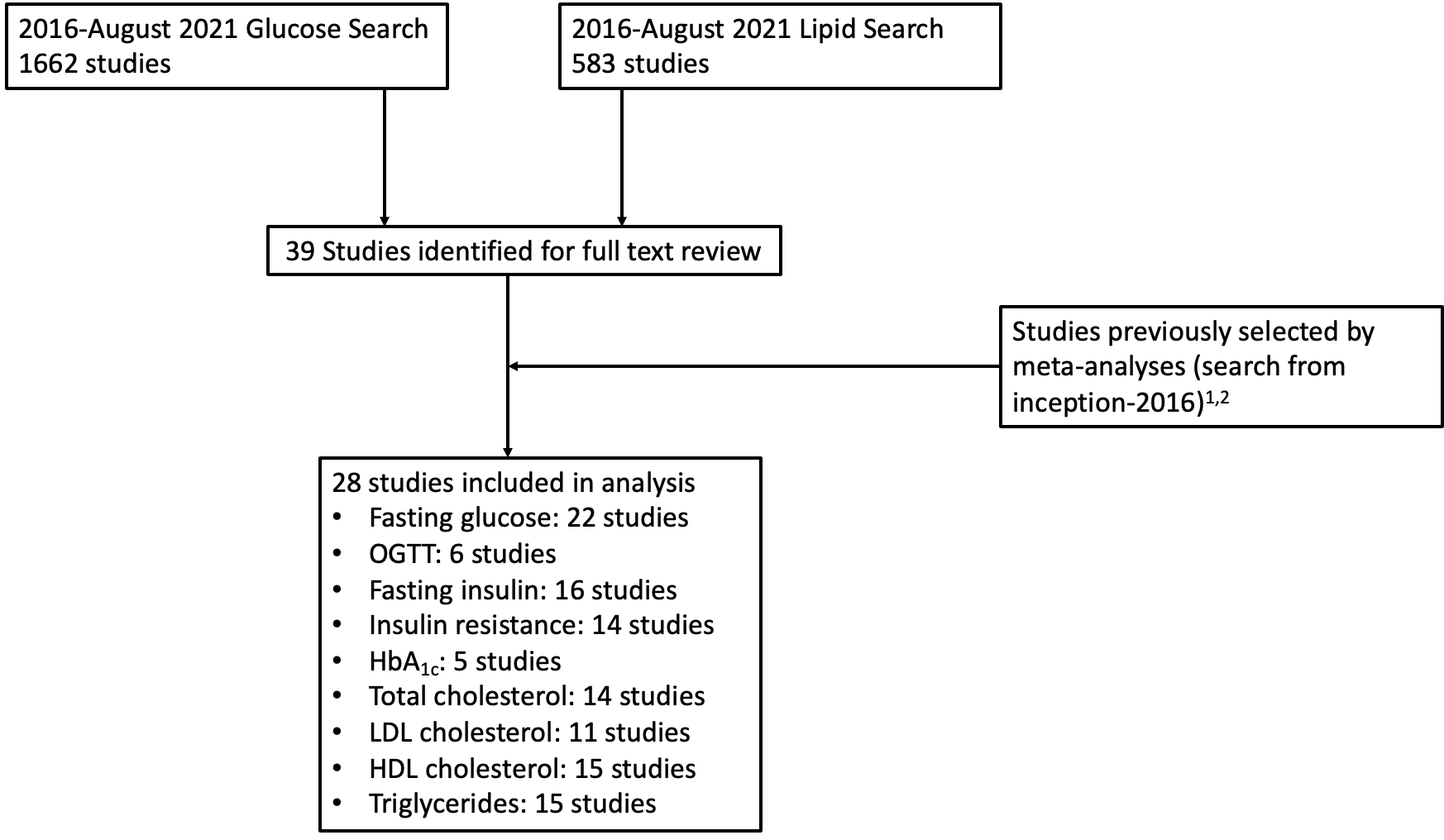 eAppendix 3: Variability calculationMeta-analysis of variability is a technique that compares the variability of measures in one group with another (e.g. patient versus control), indexed by the log variability ratio (lnVR), the natural logarithm of the ratio of standard deviations (SDs) for each group,3 as follows:  Where  and  are the reported sample SDs, and  and  are the sample sizes for patient and control groups, respectively in each case. If alterations in a given biological parameter are only seen in a subgroup of patients, then one would expect greater parameter variability in patients relative to controls. Conversely, if alterations in a given biological process is a core component of the pathophysiology of an illness, reduced parameter variability in patients compared with controls would be predicted. It is common in biological systems that variance scales with mean, such that larger mean values are associated with greater variance.4  Thus, between-group differences in relative variability, although real, may in part reflect between-group differences in mean. To adjust for this, the log coefficient of variation ratio (lnCVR), the natural logarithm of the ratio of unbiased estimates of population coefficients of variation for each group, may be calculated. This relative mean-scaled variability quantifies differences after accounting for differences in mean. The lnCVR is given by the following:Where  and  are the reported means for patient and control groups respectively. eTable 1: Studies included in analysis (part 1)eTable 1: Studies included in analysis (part 2)eTable 2: Results from SMD and CVR meta-analyseseTable 3: Results from sensitivity analysis: patients with schizophrenia onlyeTable 4: Results from sensitivity analysis: antipsychotic-naïve patients onlyeTable 5: Results from sensitivity analysis: removal of outlierseTable 6: Results from SMD meta-regression analyseseAppendix 4: Fasting glucose resultsSMD forest plot (fasting glucose)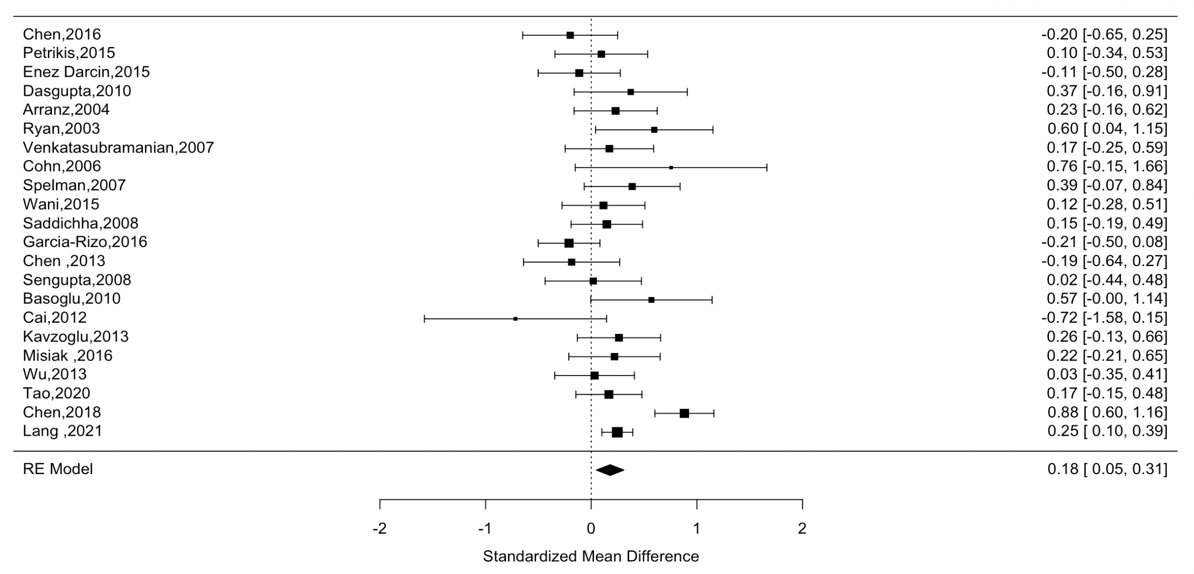 CVR forest plot (fasting glucose)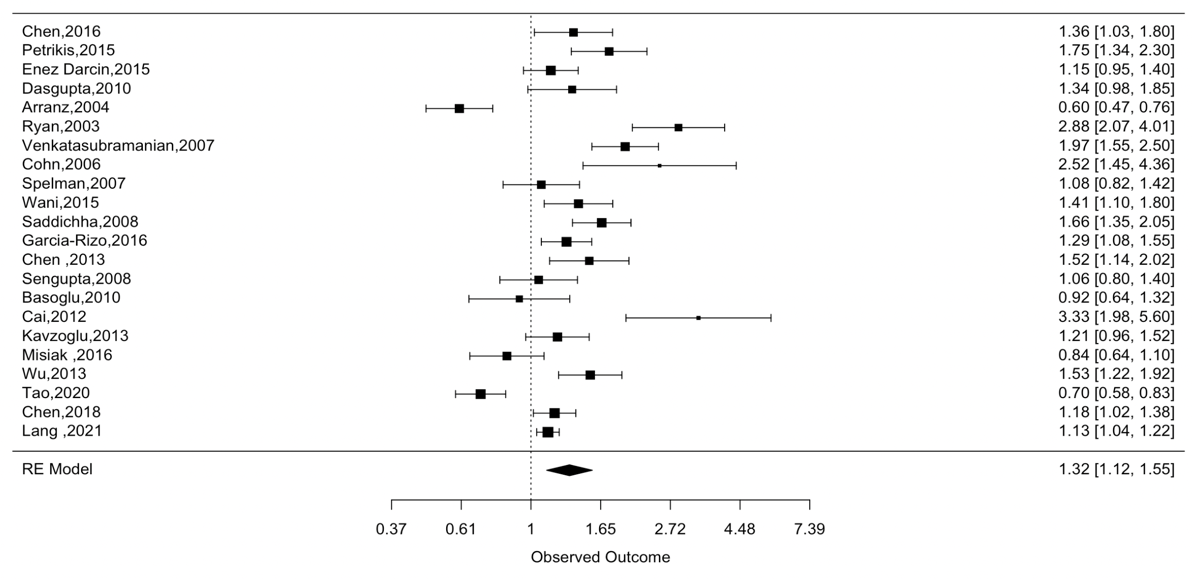 Funnel plot (fasting glucose)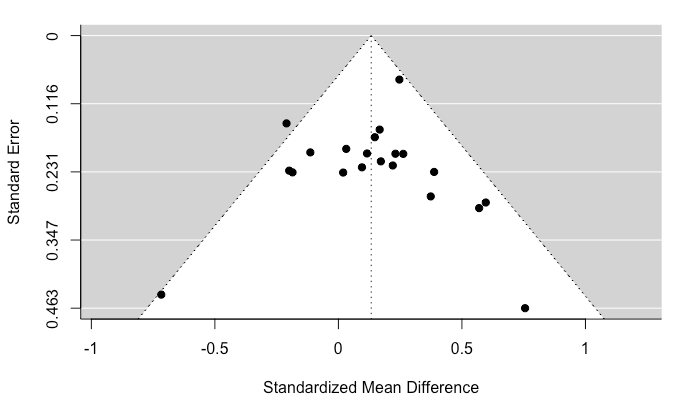 SMD outlier analysis (fasting glucose)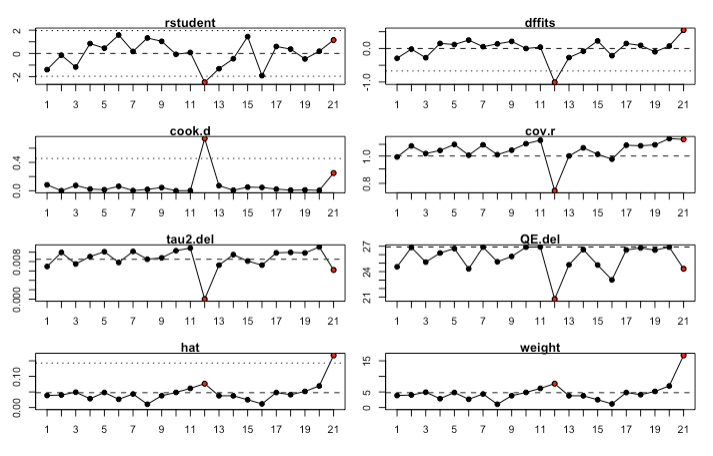 Studies highlighted in red are identified as potential outliers. Studies 12 and 21 correspond to Chen et al., 201811 and Garcia-Rizo et al., 2016.16 CVR outlier analysis (fasting glucose)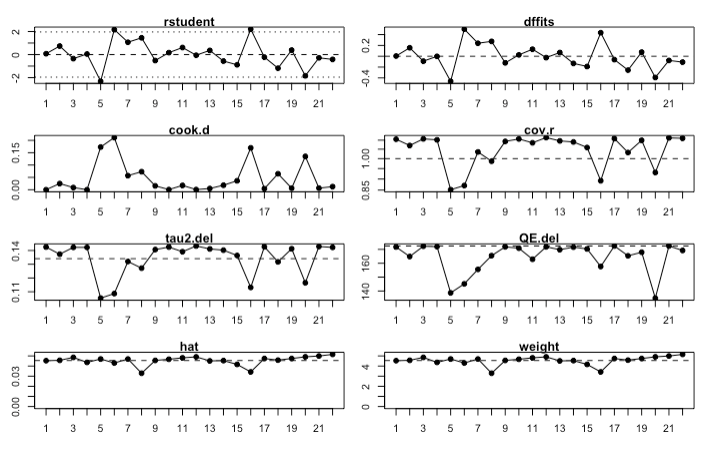 No outliers identified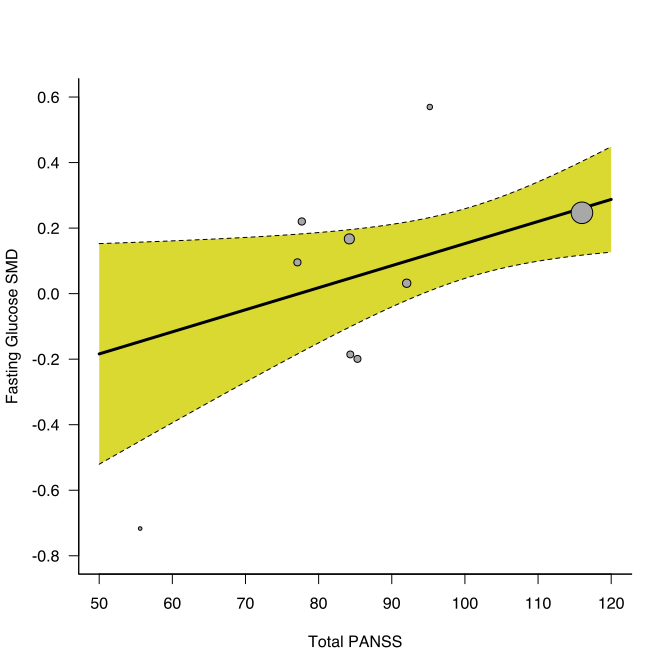 Scatterplot for regression of standardised mean difference (SMD) between patients and controls for fasting glucose on symptom severity. Greater severity of symptoms as assessed using Positive and Negative Syndrome Scale (PANSS) total scores was significantly associated with larger elevation in fasting glucose levels in patients relative to controls  (z=2.10, r=0.97, p=0.04). Each circle represents a study, its size corresponding to the study weight. Single straight line represents the regression coefficient, the curved dotted lines the 95% confidence interval.eAppendix 5: OGTT resultsSMD forest plot (OGTT)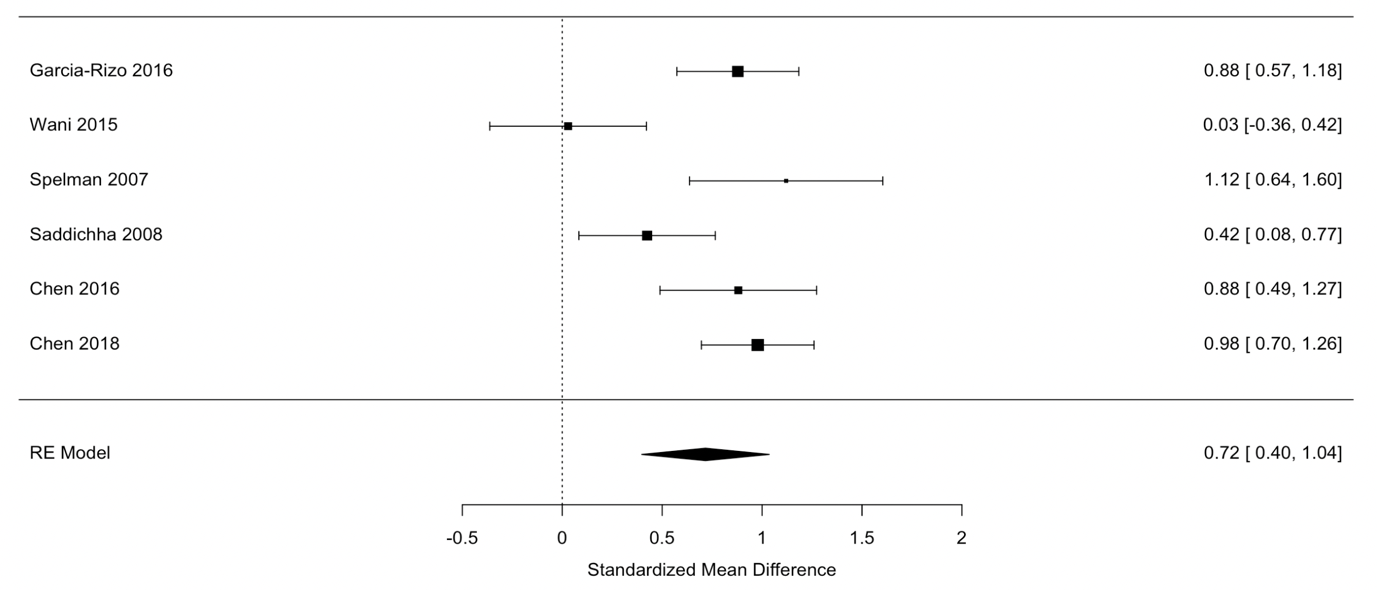 CVR forest plot (OGTT)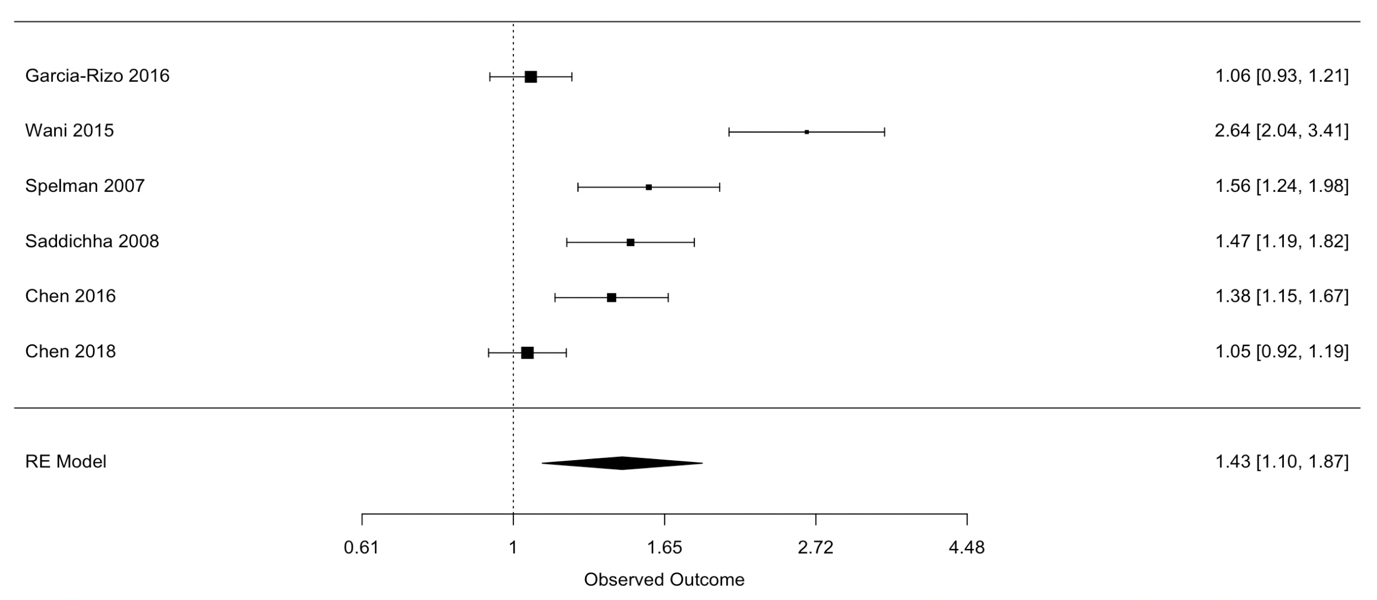 SMD outlier analysis (OGTT)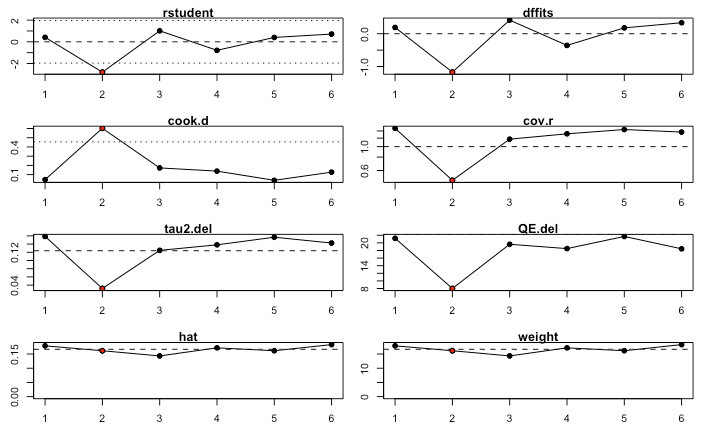 The study highlighted in red is identified as a potential outlier. Study 2 corresponds to Wani et al., 2015.31 CVR outlier analysis (OGTT)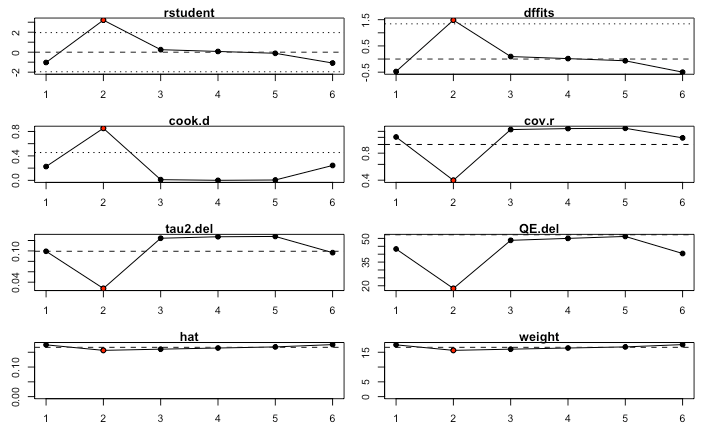 The study highlighted in red is identified as a potential outlier. Study 2 corresponds to Wani et al., 2015.31 eAppendix 6: Fasting insulin resultsSMD forest plot (fasting insulin)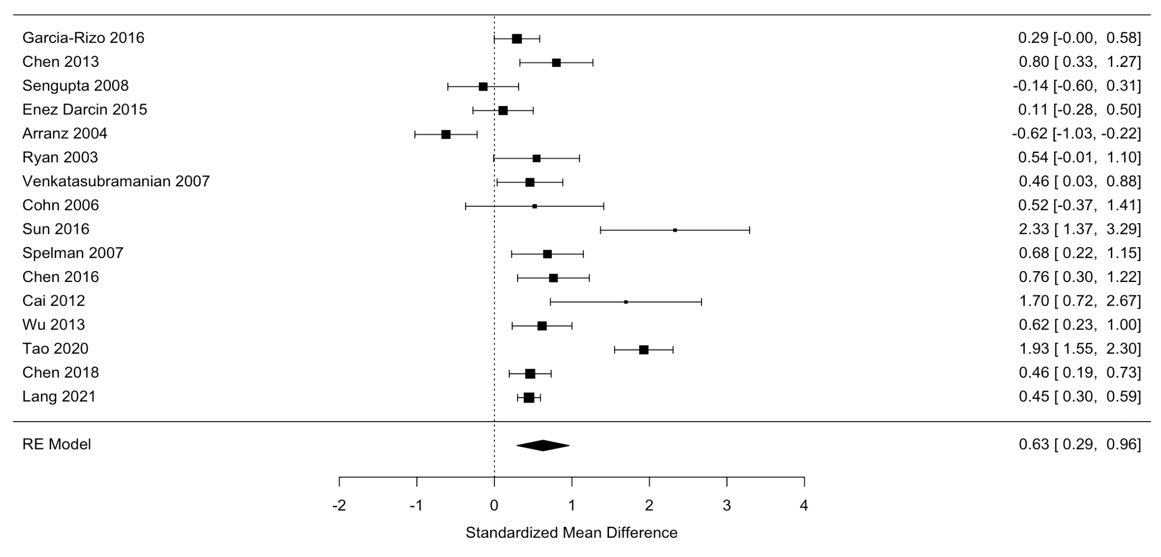 CVR forest plot (fasting insulin)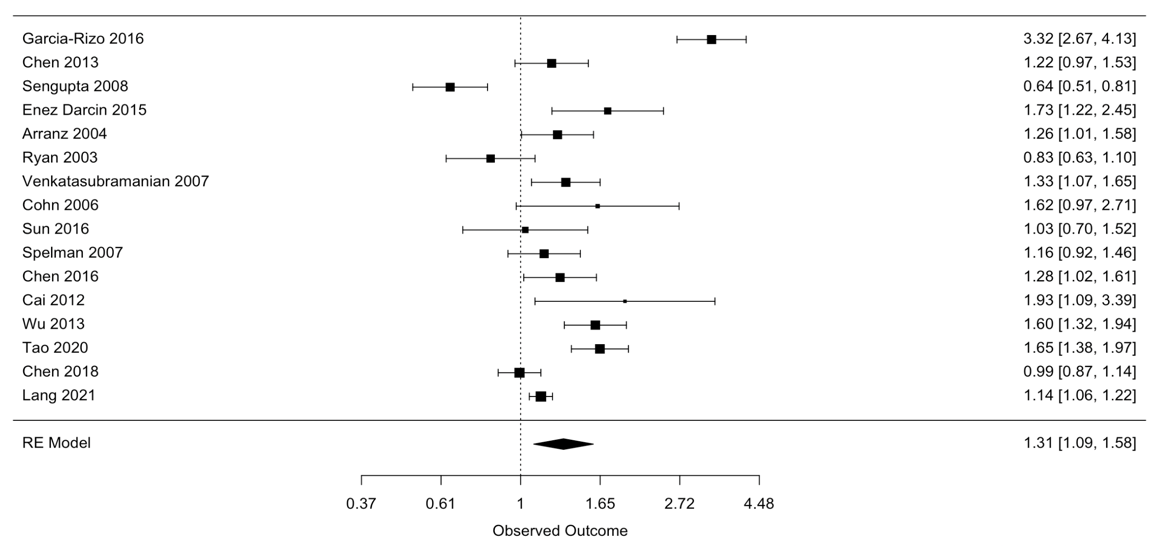 Funnel plot (fasting insulin)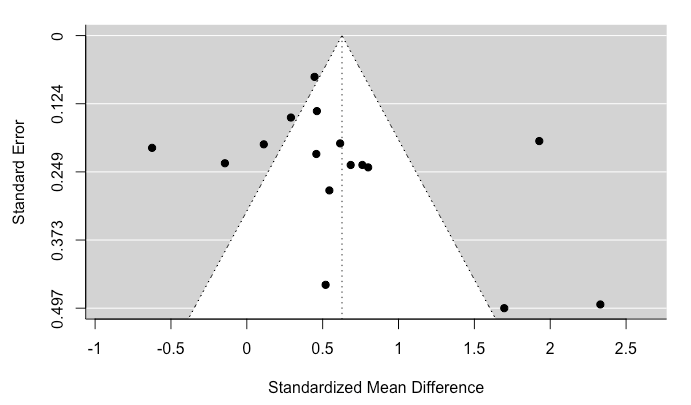 SMD outlier analysis (fasting insulin)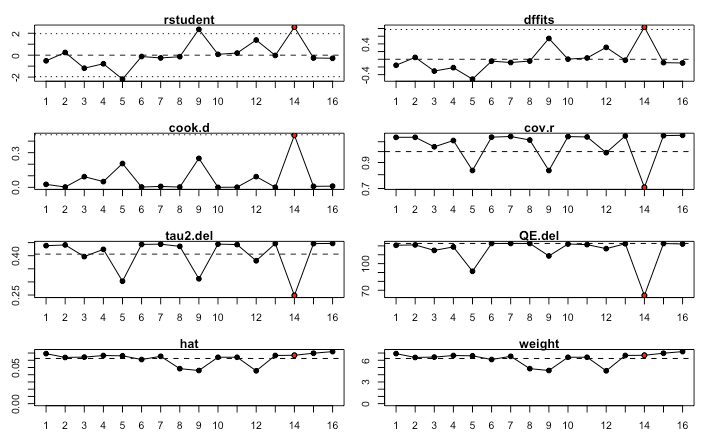 The study highlighted in red is identified as a potential outlier. Study 14 corresponds to Tao et al., 2020.28CVR outlier analysis (fasting insulin)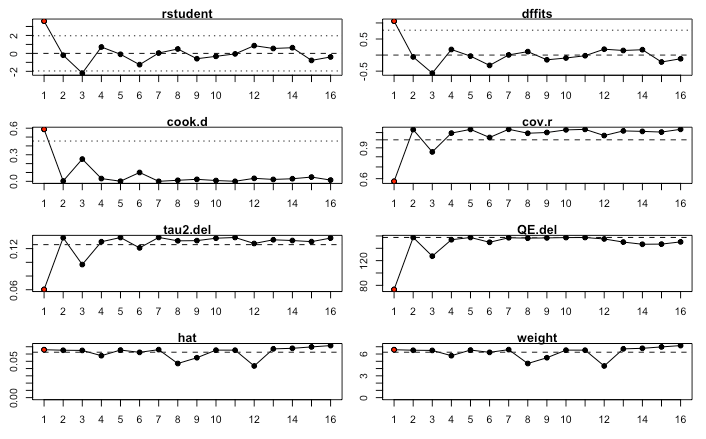 The study highlighted in red is identified as a potential outlier. Study 1 corresponds to Garcia Rizo et al., 2016.16eAppendix 7: HOMA-IR resultsSMD forest plot (HOMA-IR)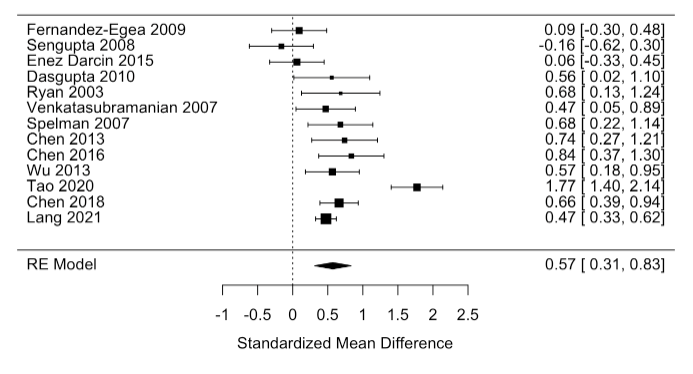 CVR forest plot (HOMA-IR)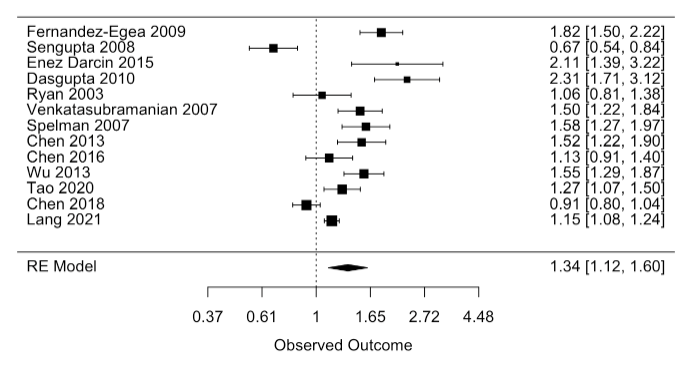 Funnel plot (HOMA-IR)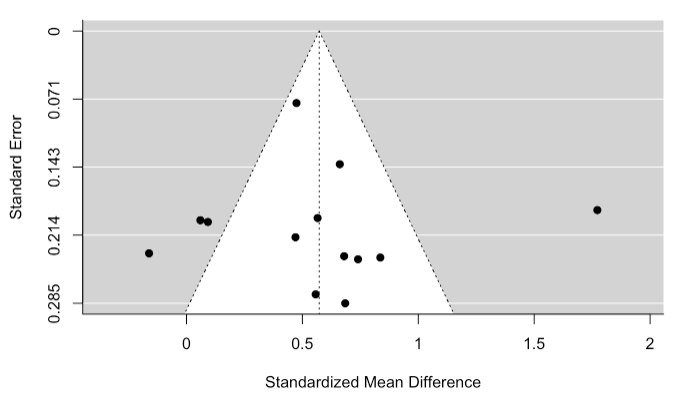 SMD outlier analysis (HOMA-IR)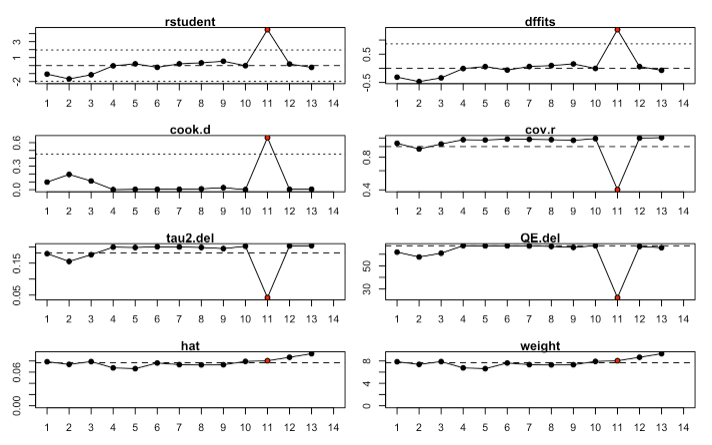 The study highlighted in red is identified as a potential outlier. Study 11 corresponds to Tao et al., 2020.28CVR outlier analysis (HOMA-IR)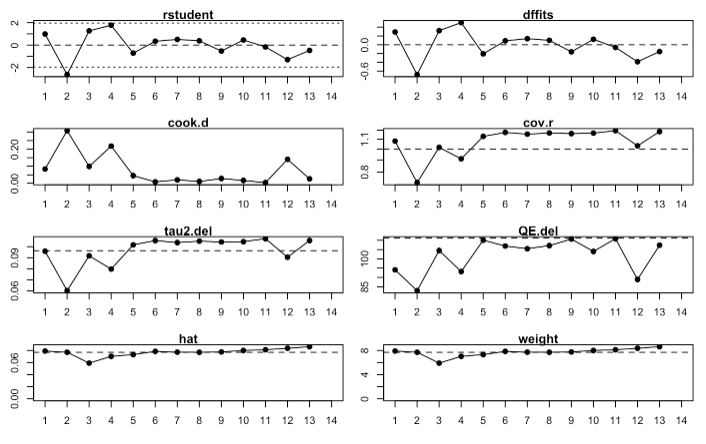 No outliers identified. eAppendix 8: HbA1c resultsSMD forest plot (HbA1c)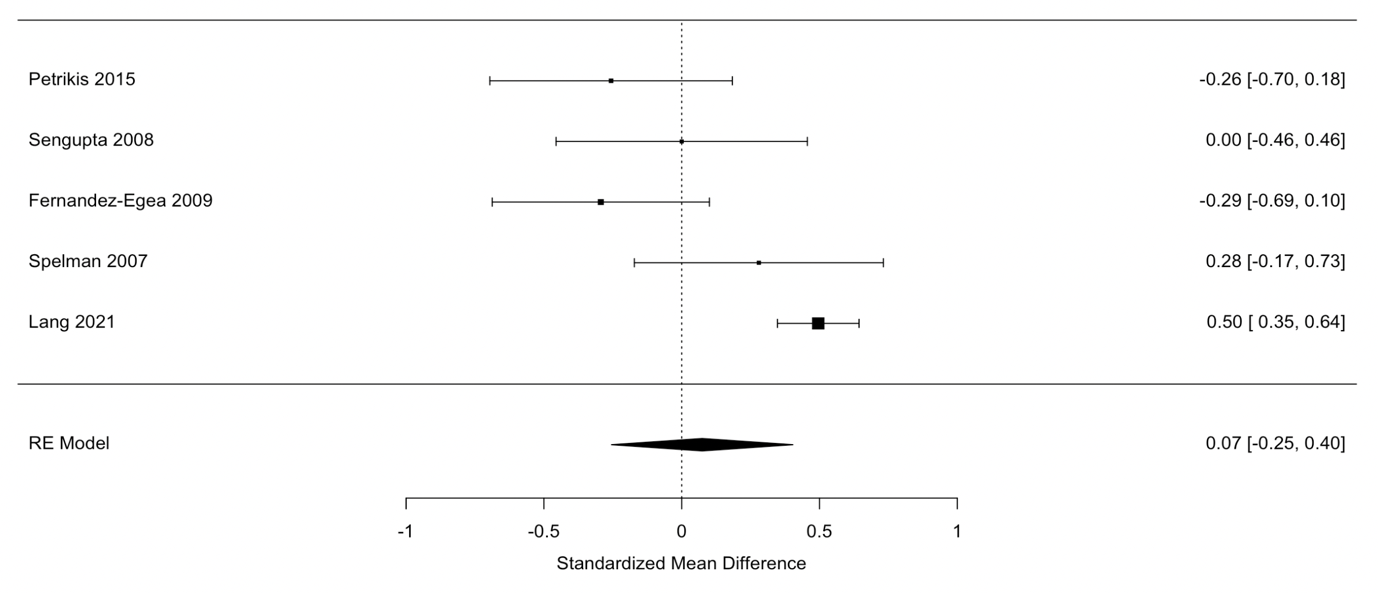 CVR forest plot (HbA1c)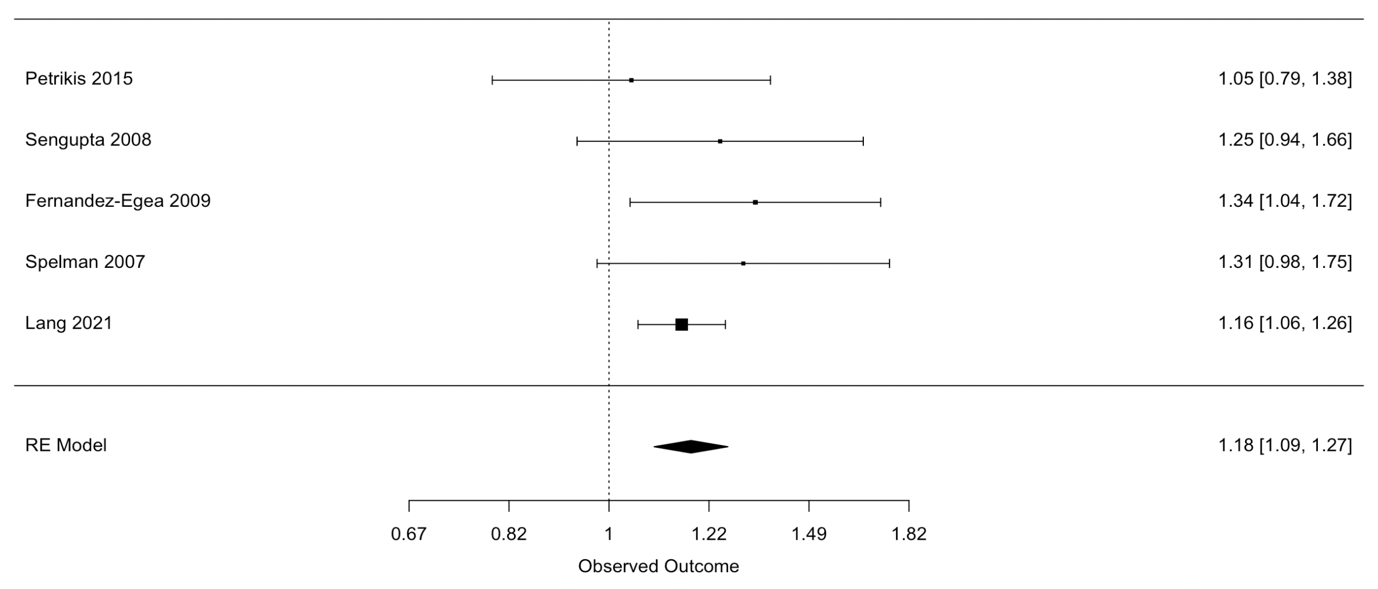 SMD outlier analysis (HbA1c)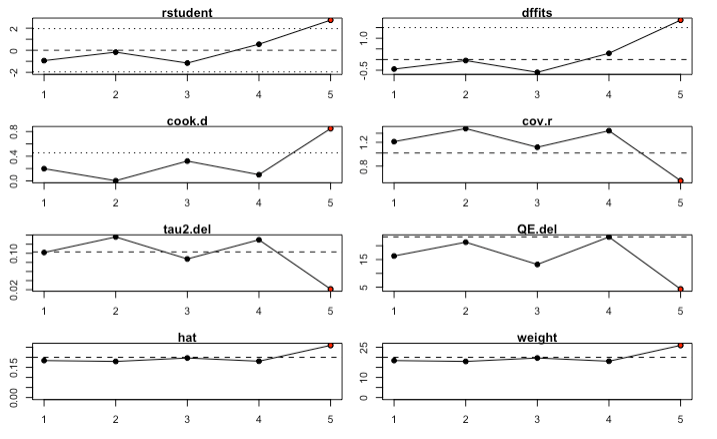 The study highlighted in red is identified as a potential outlier. Study 5 corresponds to Lang et al., 2021.19CVR outlier tests (HbA1c)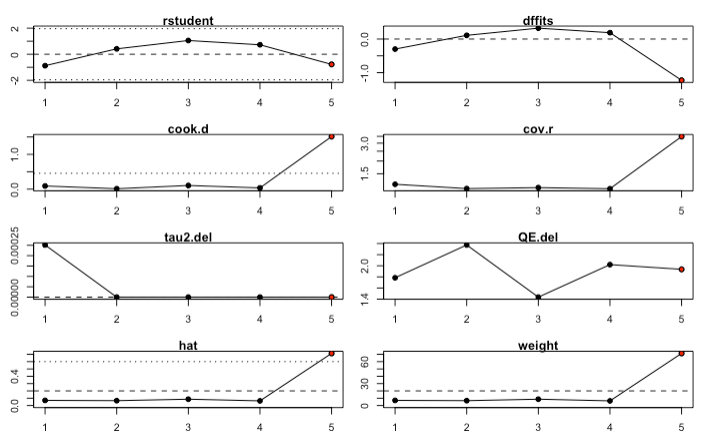 The study highlighted in red is identified as a potential outlier. Study 5 corresponds to Lang et al., 2021.19eAppendix 9: Total cholesterol resultsSMD forest plot (total cholesterol)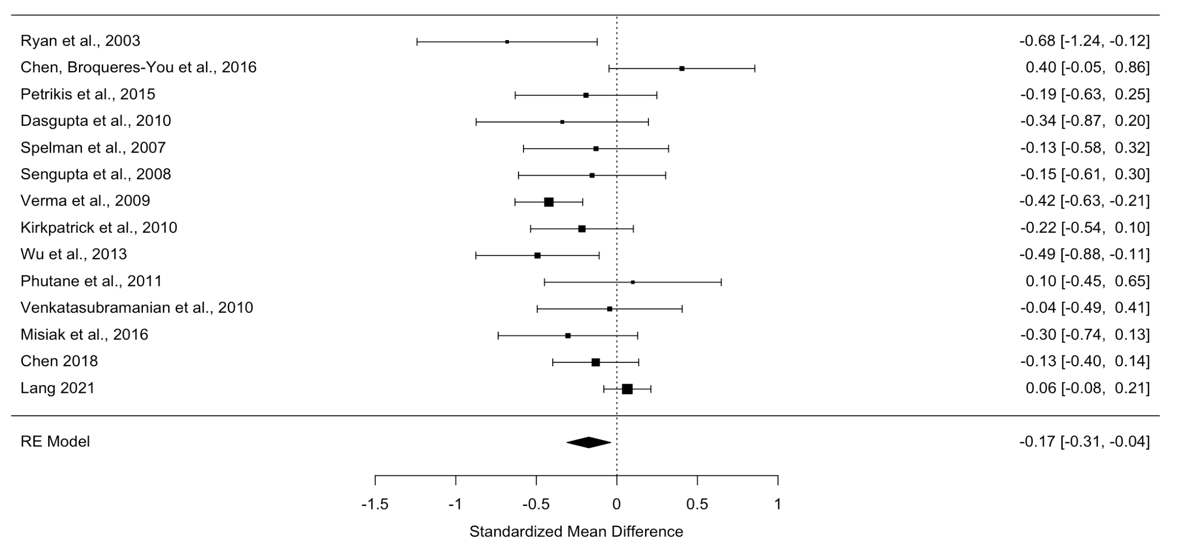 CVR forest plot (total cholesterol)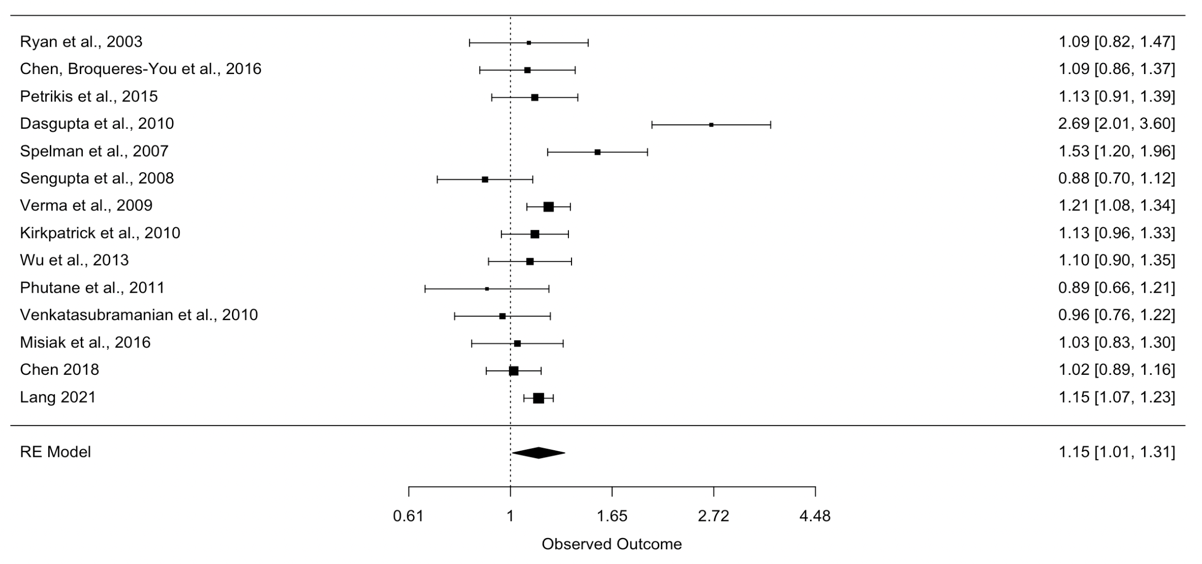 Funnel plot (total cholesterol)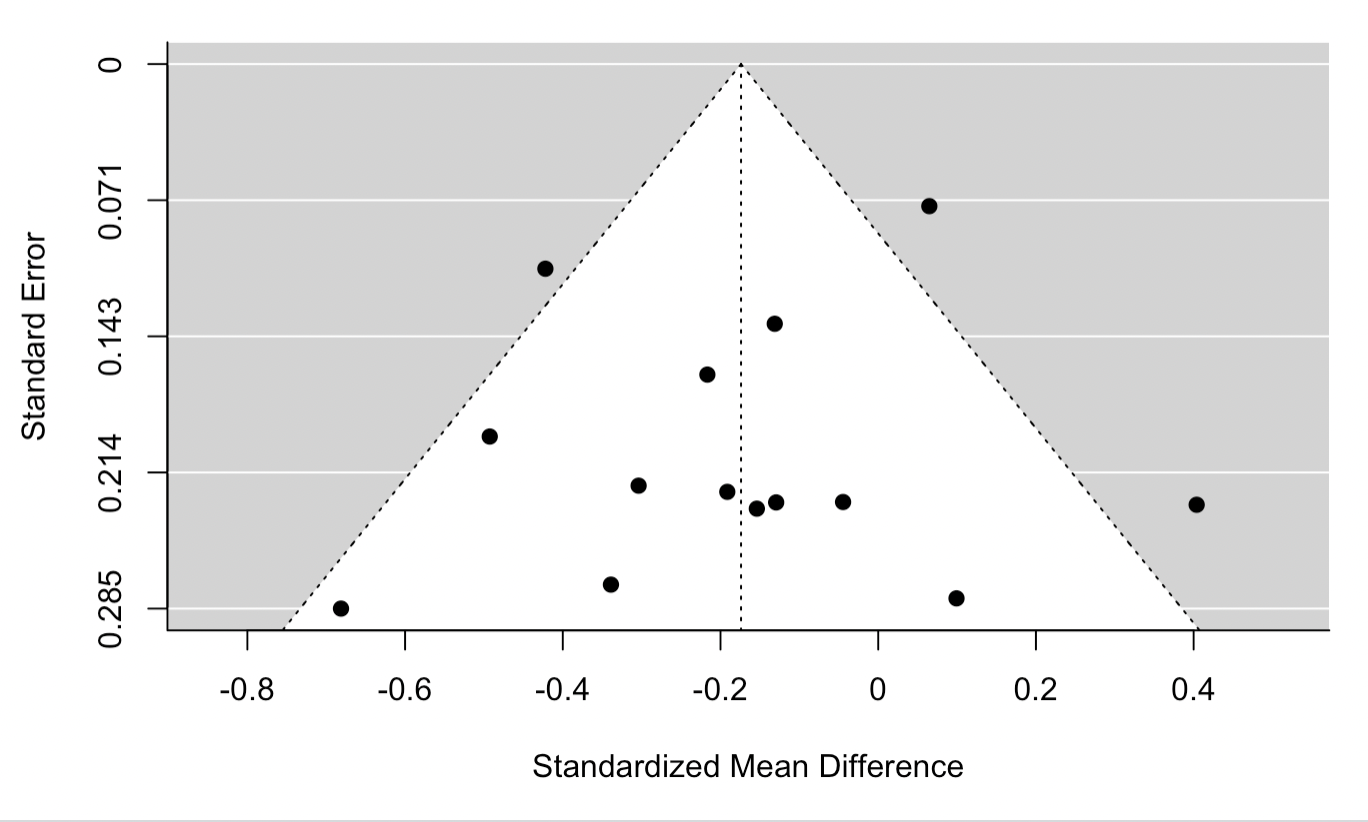 SMD outlier analysis (total cholesterol)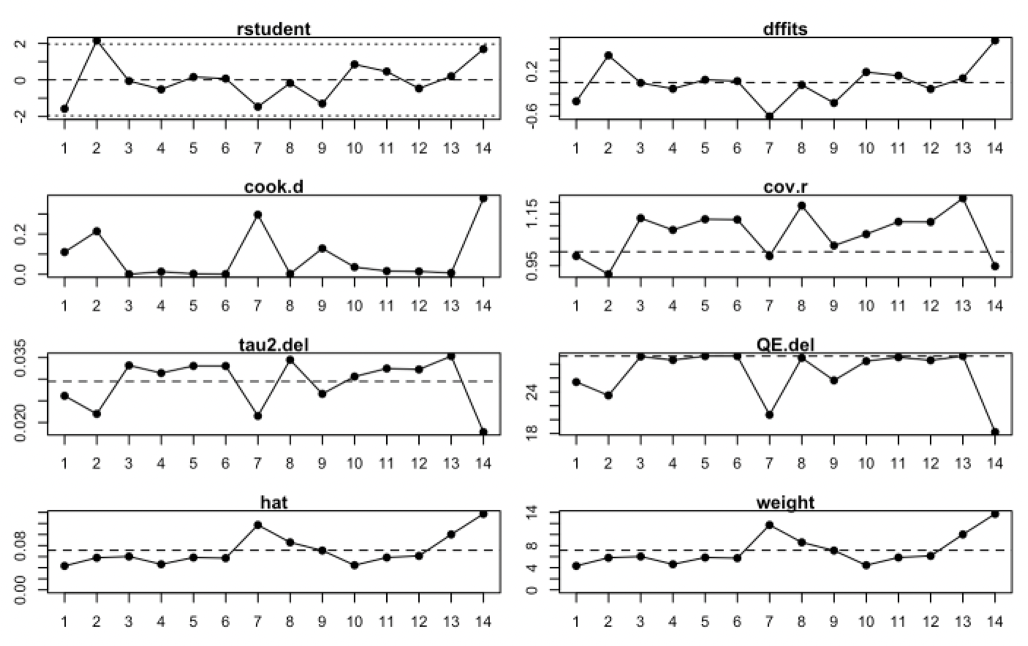 No outliers identified. CVR outlier analysis (total cholesterol)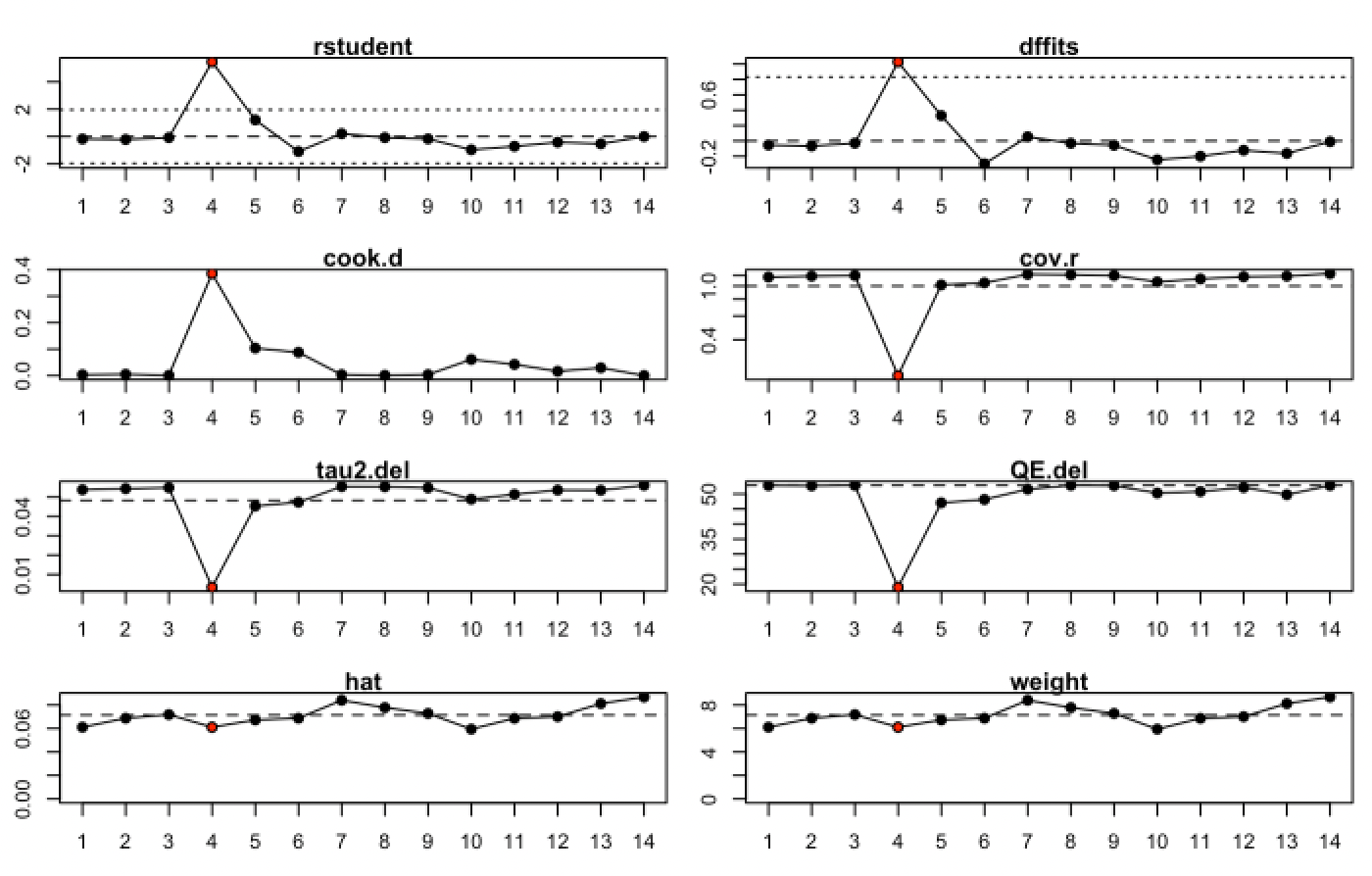 The study highlighted in red is identified as a potential outlier. Study 4 corresponds to Dasgupta et al., 2010.13eAppendix 10: LDL cholesterol resultsSMD forest plot (LDL cholesterol)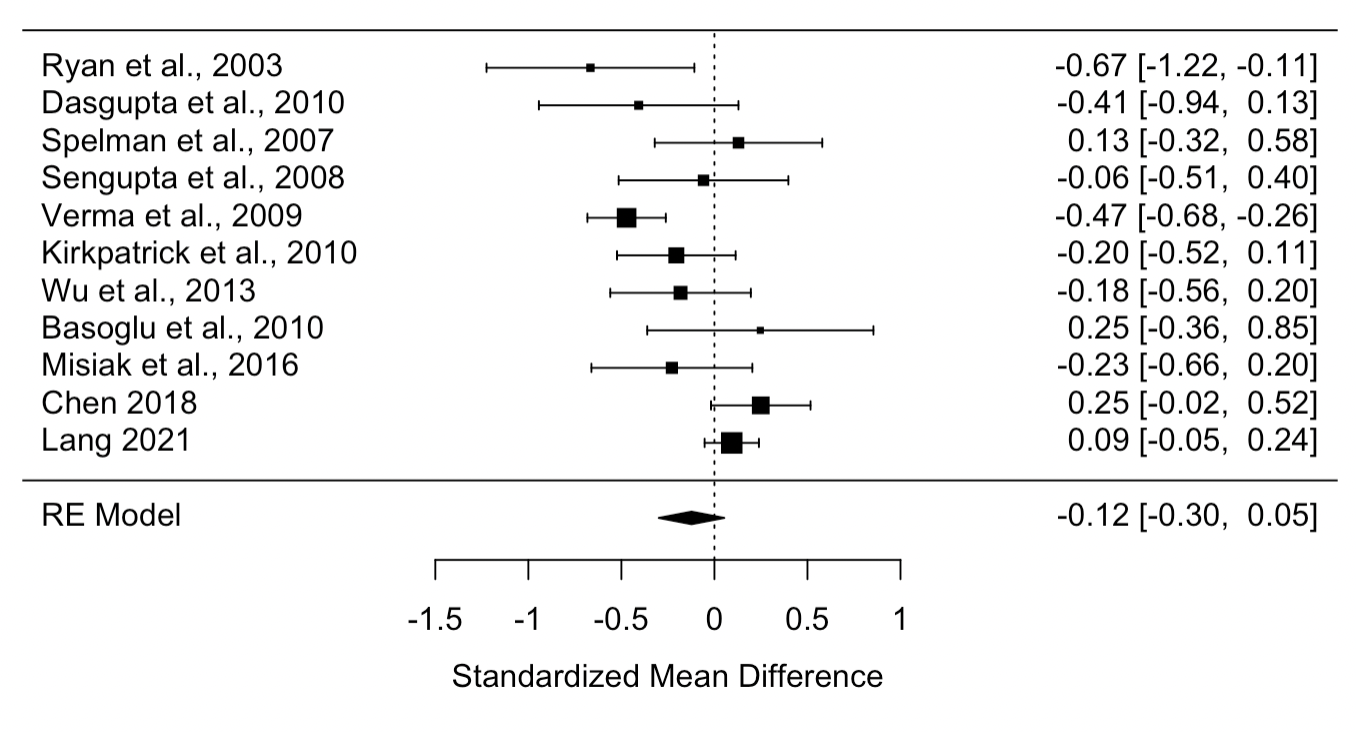 CVR forest plot (LDL cholesterol)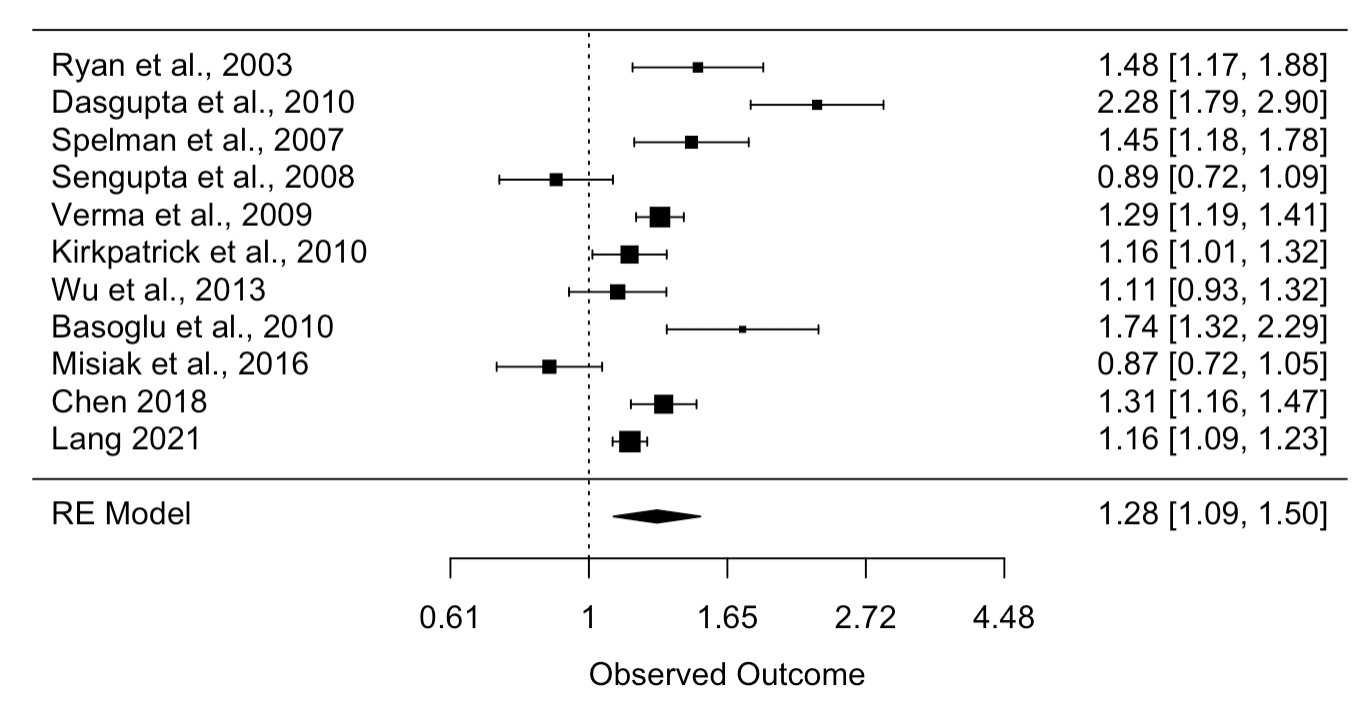 Funnel plot (LDL cholesterol)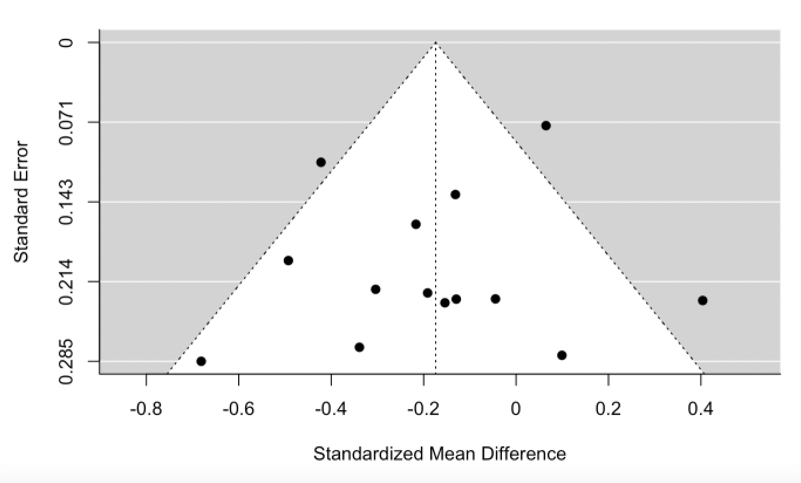 SMD outlier analysis (LDL cholesterol)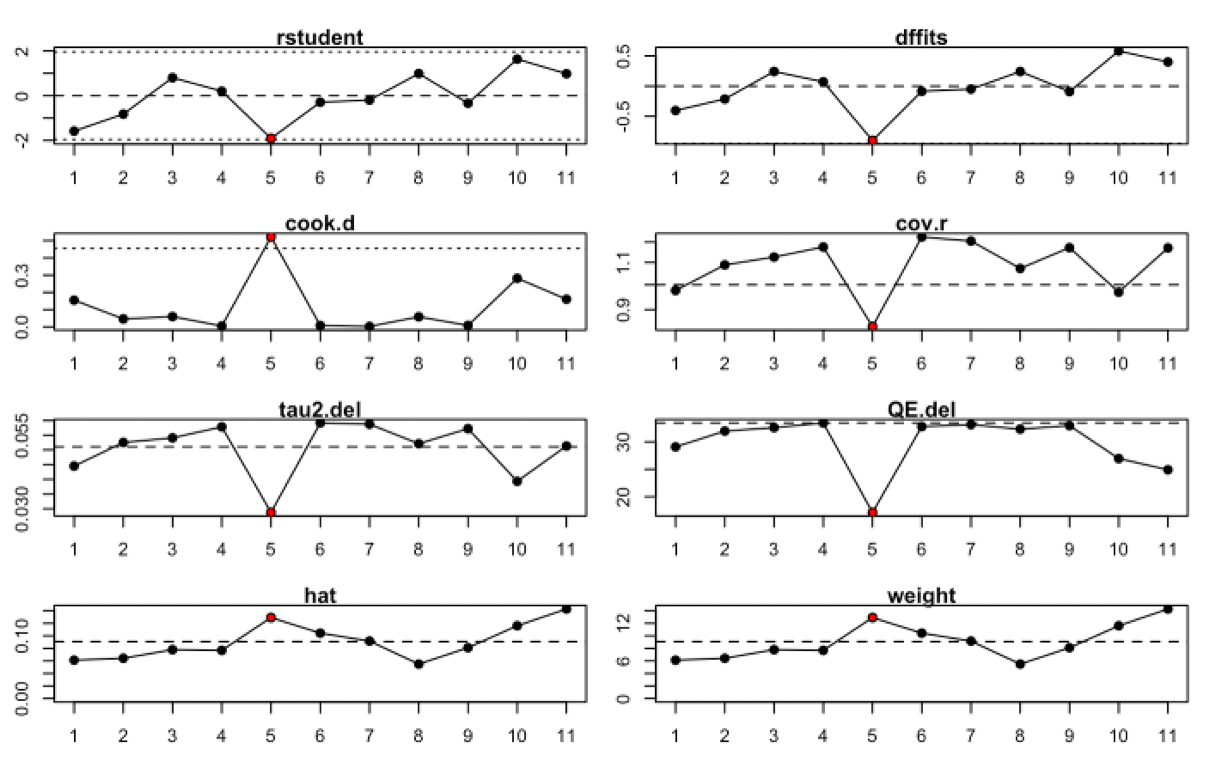 The study highlighted in red is identified as a potential outlier. Study 5 corresponds to Verma et al., 2010.29CVR outlier analysis (LDL cholesterol)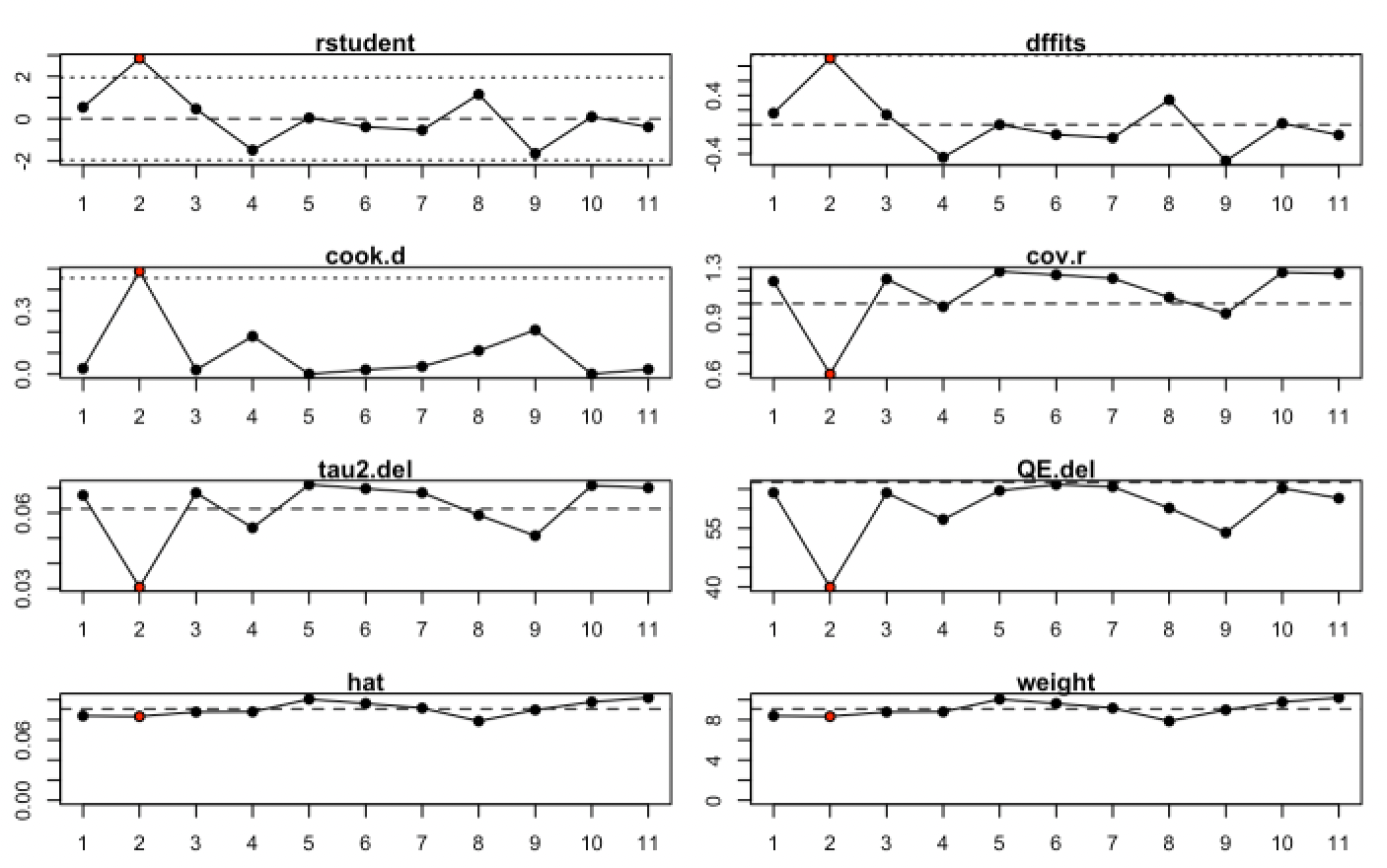 The study highlighted in red is identified as a potential outlier. Study 2 corresponds to Dasgupta et al., 2009.13eAppendix 11: HDL cholesterol resultsSMD forest plot (HDL cholesterol)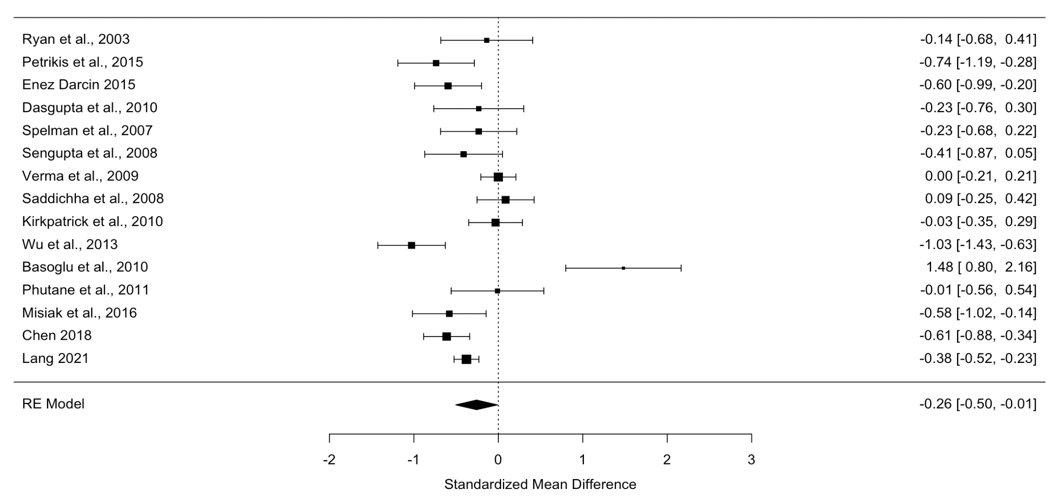 CVR forest plot (HDL cholesterol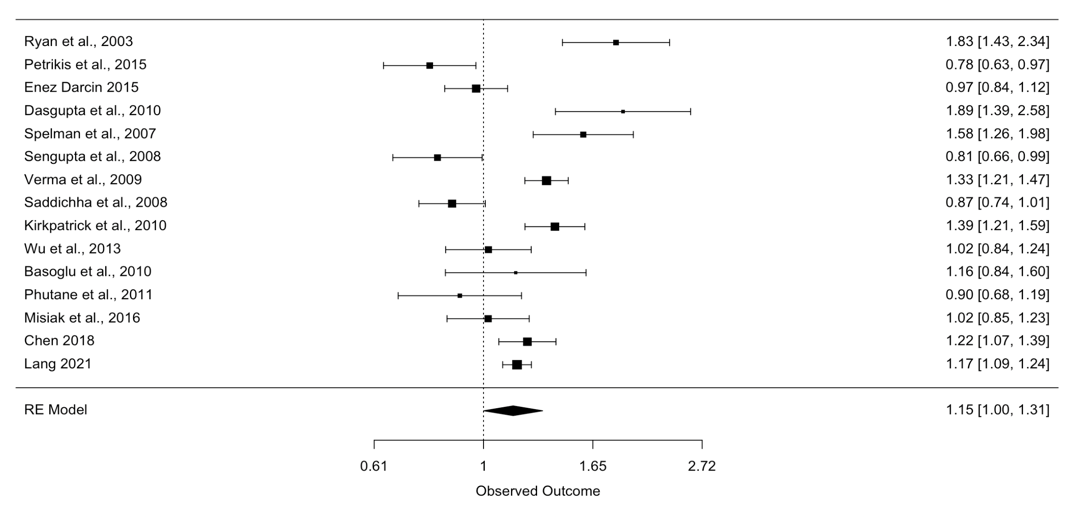 Funnel plot (HDL cholesterol)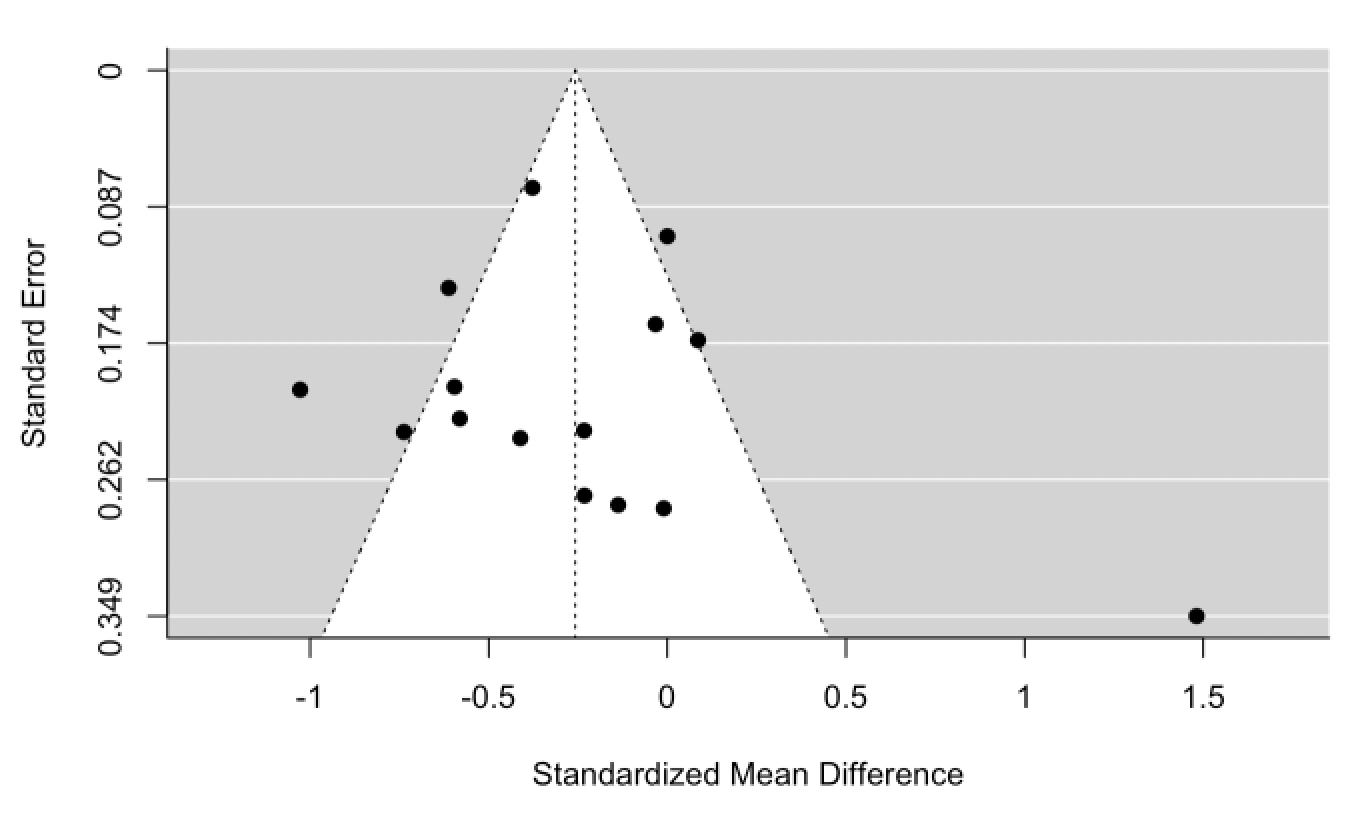 SMD outlier analysis (HDL cholesterol)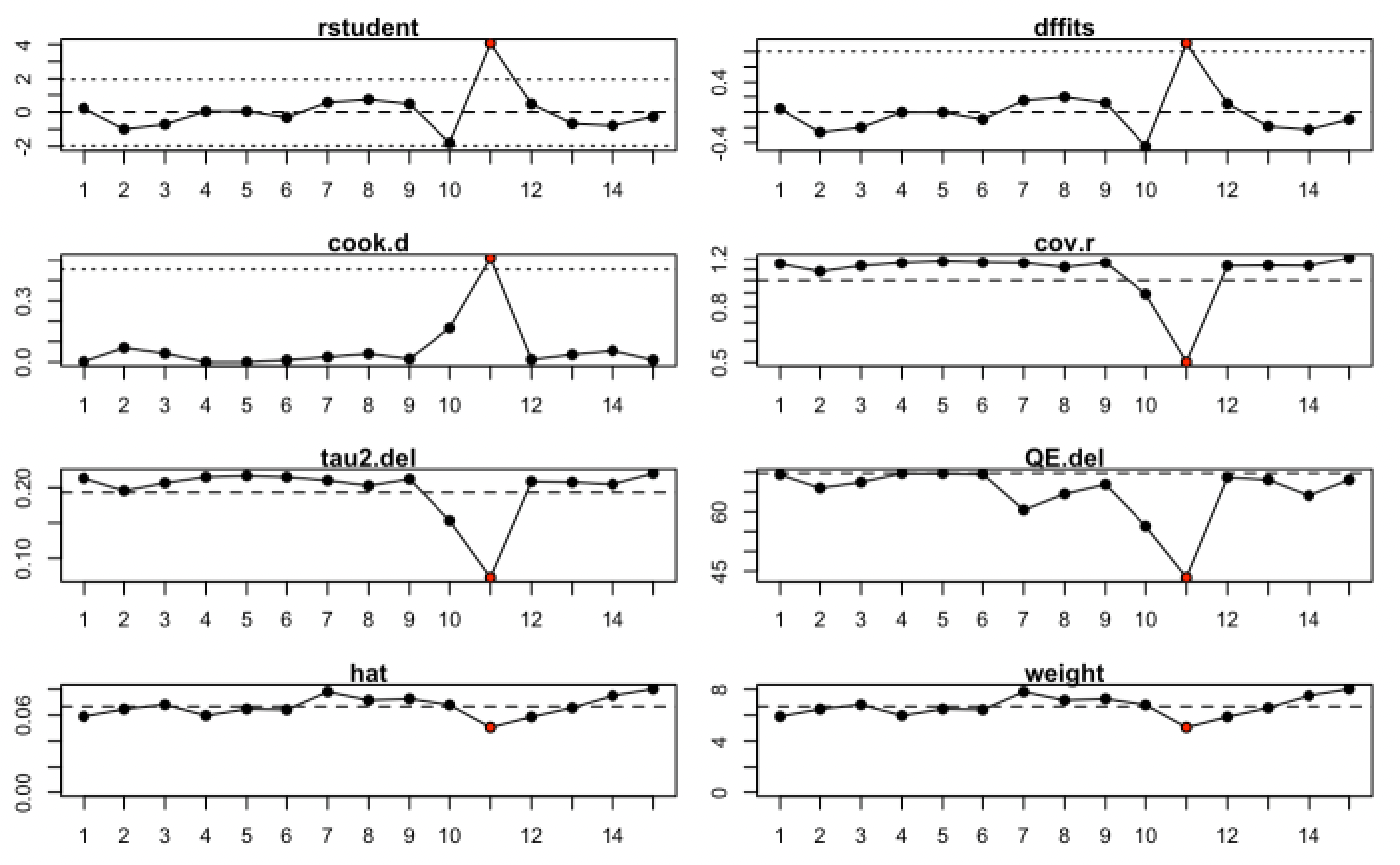 The study highlighted in red is identified as a potential outlier. Study 11 corresponds to Basoglu et al., 2010.6CVR outlier analysis (HDL cholesterol)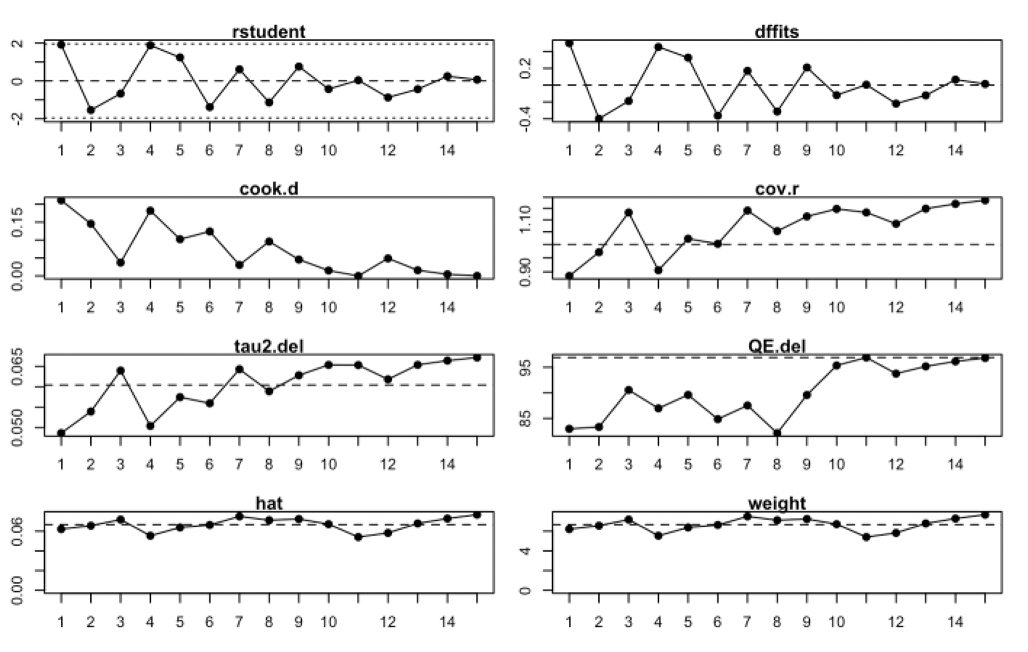 No outliers identified.eAppendix 12: Triglyceride resultsSMD forest plot (triglycerides)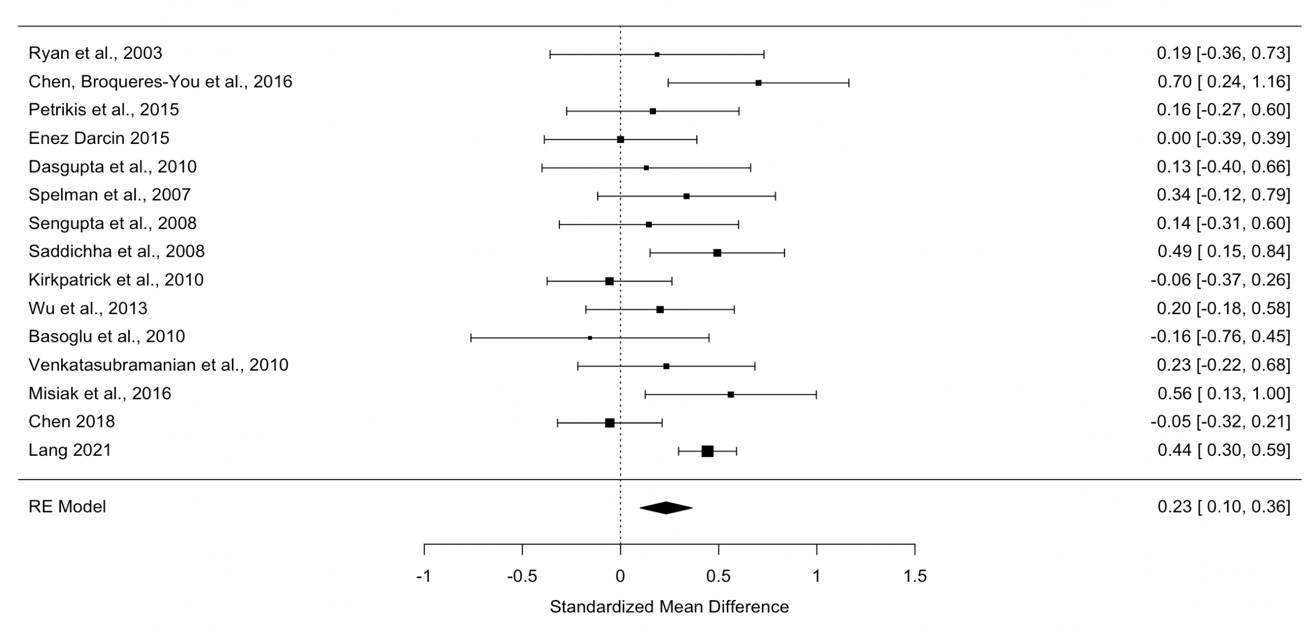 CVR forest plot (triglycerides)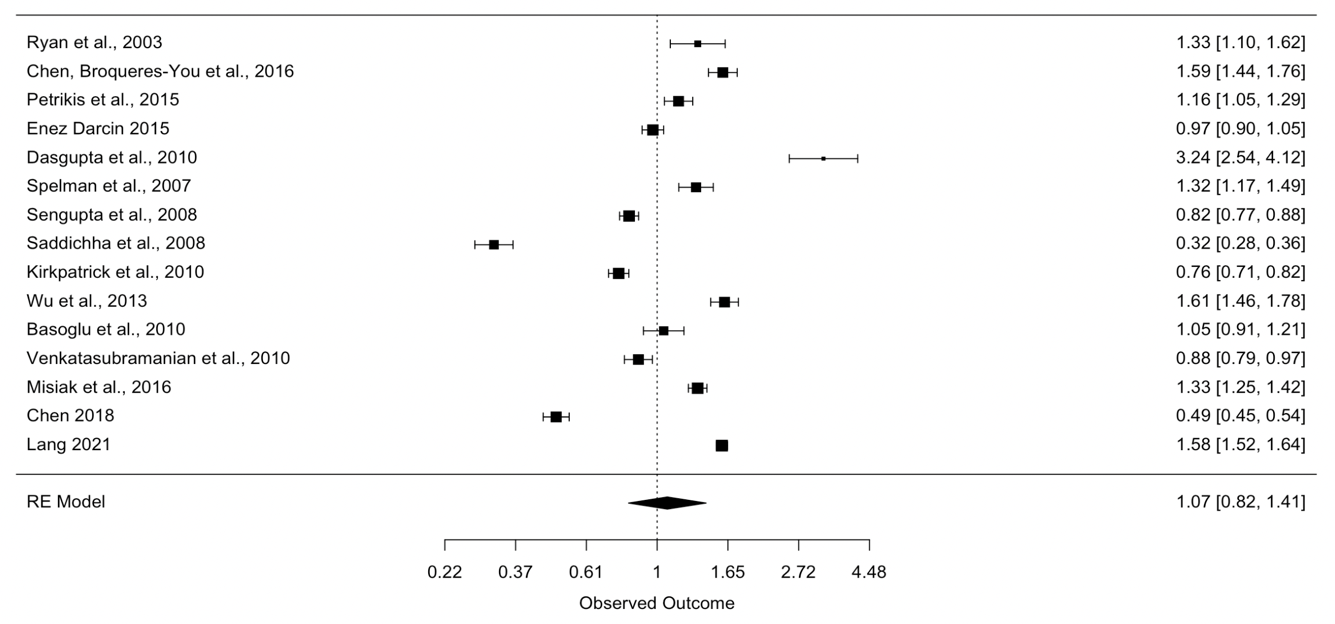 Funnel plot (triglycerides)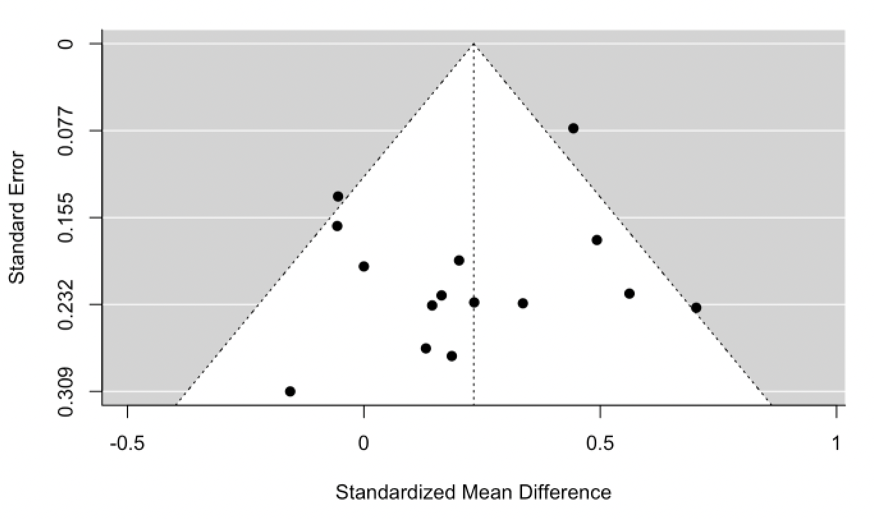 SMD outlier analysis (triglycerides)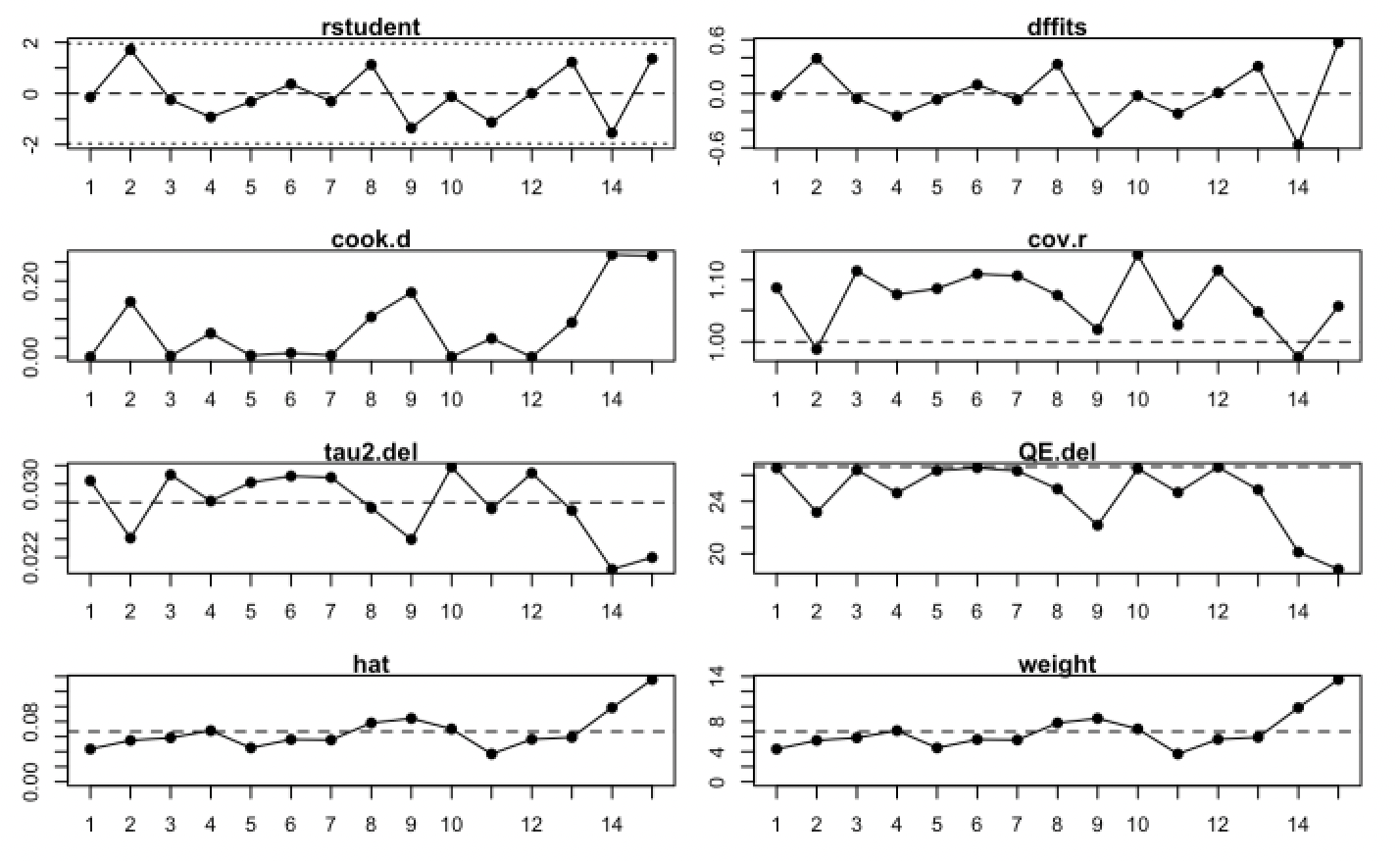 No outliers identified.CVR outlier analysis (triglycerides)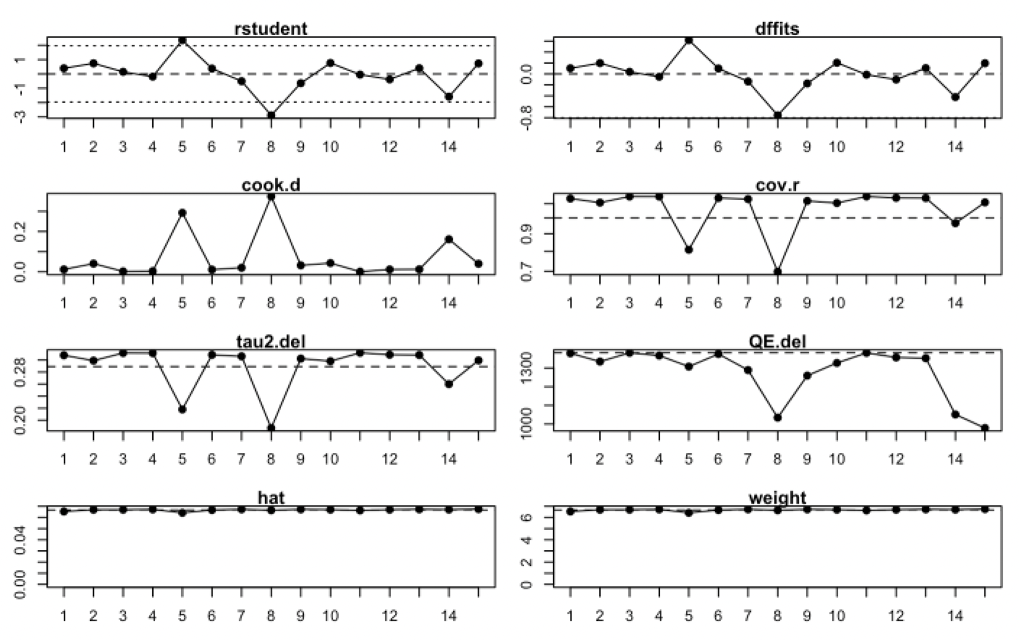 No outliers identified.References1.	Pillinger T, Beck K, Gobjila C, Donocik JG, Jauhar S, Howes OD. Impaired glucose homeostasis in first-episode schizophrenia: A systematic review and meta-analysis. JAMA Psychiatry 2017; 74(3): 261-269.2.	Pillinger T, Beck K, Stubbs B, Howes OD. Cholesterol and triglyceride levels in first-episode psychosis: Systematic review and meta-analysis. Brit J Psychiat 2017; 211(6): 339-349.3.	Nakagawa S, Poulin R, Mengersen K, Reinhold K, Engqvist L, Lagisz M et al. Meta-analysis of variation: ecological and evolutionary applications and beyond. Methods Ecol Evol 2015; 6(2): 143-152.4.	Fronczak A, Fronczak P. Origins of Taylor's power law for fluctuation scaling in complex systems. Phys Rev E Stat Nonlin Soft Matter Phys 2010; 81(6 Pt 2): 066112.5.	Arranz B, Rosel P, Ramirez N, Duenas R, Fernandez P, Sanchez JM et al. Insulin resistance and increased leptin concentrations in noncompliant schizophrenia patients but not in antipsychotic-naive first-episode schizophrenia patients. J Clin Psychiatry 2004; 65(10): 1335-1342.6.	Basoglu C, Oner O, Gunes C, Semiz UB, Ates AM, Algul A et al. Plasma orexin A, ghrelin, cholecystokinin, visfatin, leptin and agouti-related protein levels during 6-week olanzapine treatment in first-episode male patients with psychosis. Int Clin Psychopharmacol 2010; 25(3): 165-171.7.	Cai HL, Li HD, Yan XZ, Sun B, Zhang Q, Yan M et al. Metabolomic analysis of biochemical changes in the plasma and urine of first-episode neuroleptic-naive schizophrenia patients after treatment with risperidone. J Proteome Res 2012; 11(8): 4338-4350.8.	Chen S, Broqueres-You D, Yang G, Wang Z, Li Y, Wang N et al. Relationship between insulin resistance, dyslipidaemia and positive symptom in Chinese antipsychotic-naive first-episode patients with schizophrenia. Psychiatry Res 2013; 210(3): 825-829.9.	Chen DC, Du XD, Yin GZ, Yang KB, Nie Y, Wang N et al. Impaired glucose tolerance in first-episode drug-naive patients with schizophrenia: relationships with clinical phenotypes and cognitive deficits. Psychol Med 2016: 1-12.10.	Chen S, Broqueres-You D, Yang G, Wang Z, Li Y, Yang F et al. Male sex may be associated with higher metabolic risk in first-episode schizophrenia patients: A preliminary study. Asian J Psychiatr 2016; 21: 25-30.11.	Chen J, Tan L, Long Z, Wang L, Hu L, Yang D. Drug-naive patients with schizophrenia have metabolic disorders that are not associated with polymorphisms in the LEP (-2548G/A) and 5-HTR2C (-759C/T) genes. International Journal of Clinical & Experimental Pathology 2018; 11(12): 5969-5980.12.	Cohn TA, Remington G, Zipursky RB, Azad A, Connolly P, Wolever TM. Insulin resistance and adiponectin levels in drug-free patients with schizophrenia: A preliminary report. Can J Psychiatry 2006; 51(6): 382-386.13.	Dasgupta A, Singh OP, Rout JK, Saha T, Mandal S. Insulin resistance and metabolic profile in antipsychotic naive schizophrenia patients. Prog Neuropsychopharmacol Biol Psychiatry 2010; 34(7): 1202-1207.14.	Enez Darcin A, Yalcin Cavus S, Dilbaz N, Kaya H, Dogan E. Metabolic syndrome in drug-naive and drug-free patients with schizophrenia and in their siblings. Schizophr Res 2015; 166(1-3): 201-206.15.	Fernandez-Egea E, Bernardo M, Donner T, Conget I, Parellada E, Justicia A et al. Metabolic profile of antipsychotic-naive individuals with non-affective psychosis. Br J Psychiatry 2009; 194(5): 434-438.16.	Garcia-Rizo C, Kirkpatrick B, Fernandez-Egea E, Oliveira C, Bernardo M. Abnormal glycemic homeostasis at the onset of serious mental illnesses: A common pathway. Psychoneuroendocrinology 2016; 67: 70-75.17.	Kavzoglu SO, Hariri AG. Intracellular Adhesion Molecule (ICAM-1), Vascular Cell Adhesion Molecule (VCAM-1) and E-Selectin Levels in First Episode Schizophrenic Patients. Klin Psikofarmakol B 2013; 23(3): 205-214.18.	Kirkpatrick B, Garcia-Rizo C, Tang K, Fernandez-Egea E, Bernardo M. Cholesterol and triglycerides in antipsychotic-naive patients with nonaffective psychosis. Psychiatry Res 2010; 178(3): 559-561.19.	Lang X, Zhou Y, Zhao L, Gu Y, Wu X, Zhao Y et al. Differences in patterns of metabolic abnormality and metabolic syndrome between early-onset and adult-onset first-episode drug-naive schizophrenia patients. Psychoneuroendocrinology 2021; 132 (no pagination).20.	Misiak B, Laczmanski L, Sloka NK, Szmida E, Piotrowski P, Loska O et al. Metabolic dysregulation in first-episode schizophrenia patients with respect to genetic variation in one-carbon metabolism. Psychiatry Res 2016; 238: 60-67.21.	Petrikis P, Tigas S, Tzallas AT, Papadopoulos I, Skapinakis P, Mavreas V. Parameters of glucose and lipid metabolism at the fasted state in drug-naive first-episode patients with psychosis: Evidence for insulin resistance. Psychiatry Res 2015; 229(3): 901-904.22.	Phutane VH, Tek C, Chwastiak L, Ratliff JC, Ozyuksel B, Woods SW et al. Cardiovascular risk in a first-episode psychosis sample: a 'critical period' for prevention? Schizophr Res 2011; 127(1-3): 257-261.23.	Ryan MC, Collins P, Thakore JH. Impaired fasting glucose tolerance in first-episode, drug-naive patients with schizophrenia. Am J Psychiatry 2003; 160(2): 284-289.24.	Saddichha S, Manjunatha N, Ameen S, Akhtar S. Metabolic syndrome in first episode schizophrenia - a randomized double-blind controlled, short-term prospective study. Schizophr Res 2008; 101(1-3): 266-272.25.	Sengupta S, Parrilla-Escobar MA, Klink R, Fathalli F, Ying Kin N, Stip E et al. Are metabolic indices different between drug-naive first-episode psychosis patients and healthy controls? Schizophr Res 2008; 102(1-3): 329-336.26.	Spelman LM, Walsh PI, Sharifi N, Collins P, Thakore JH. Impaired glucose tolerance in first-episode drug-naive patients with schizophrenia. Diabet Med 2007; 24(5): 481-485.27.	Sun HQ, Li SX, Chen FB, Zhang Y, Li P, Jin M et al. Diurnal neurobiological alterations after exposure to clozapine in first-episode schizophrenia patients. Psychoneuroendocrinology 2016; 64: 108-116.28.	Tao Q, Miao Y, Li H, Yuan X, Huang X, Wang Y et al. Insulin Resistance and Oxidative Stress: In Relation to Cognitive Function and Psychopathology in Drug-Naive, First-Episode Drug-Free Schizophrenia. Frontiers in Psychiatry 2020; 11 (no pagination).29.	Verma SK, Subramaniam M, Liew A, Poon LY. Metabolic risk factors in drug-naive patients with first-episode psychosis. J Clin Psychiatry 2009; 70(7): 997-1000.30.	Venkatasubramanian G, Chittiprol S, Neelakantachar N, Naveen MN, Thirthall J, Gangadhar BN et al. Insulin and insulin-like growth factor-1 abnormalities in antipsychotic-naive schizophrenia. Am J Psychiatry 2007; 164(10): 1557-1560.31.	Wani RA, Dar MA, Margoob MA, Rather YH, Haq I, Shah MS. Diabetes mellitus and impaired glucose tolerance in patients with schizophrenia, before and after antipsychotic treatment. J Neurosci Rural Pract 2015; 6(1): 17-22.32.	Wu X, Huang Z, Wu R, Zhong Z, Wei Q, Wang H et al. The comparison of glycometabolism parameters and lipid profiles between drug-naive, first-episode schizophrenia patients and healthy controls. Schizophr Res 2013; 150(1): 157-162.CriteriaBrief description of how the criteria were handled in the meta-analysisReporting of background should includeReporting of background should includeProblem definitionThe variability of metabolic and lipid changes in first episode antipsychotic naïve psychosis is unclear.Hypothesis statement Compared with controls, there will be a difference in variability of metabolic and lipid changes in first episode antipsychotic naïve psychosisDescription of study outcomesCoefficient of Variation Ration (CVR) and Standardised Mean Differences (SMD) in fasting glucose, OGTT, fasting insulin, insulin resistance, HbA1c, total cholesterol, LDL cholesterol, HDL cholesterol, and triglycerides in individuals with first episode schizophrenia (with no or minimal antipsychotic exposure) vs healthy controls were calculated. Type of exposure or intervention usedN/AType of study designs usedAll study designs were included, but only case-control studies were identified. Study PopulationDrug naïve (up to 2 weeks’ total antipsychotic lifetime exposure) first episode schizophrenia, and healthy controls. Reporting of search strategy should includeReporting of search strategy should includeQualifications of searchers Indicated in the authors list.Search strategy, including time period included in the synthesis and key wordsMajor electronic databases were searched from inception to August 2021 for studies examining glucose and lipid parameters in individuals with first episode schizophrenia versus healthy controls. Key words and inclusion/exclusion criteria are described in methods section/supplementary information.Databases and registries searchedMEDLINE, EMBASE and PsycINFO were searched.Search Software used, name and versionhttps://ovidsp.uk.ovid.com/ Use of hand searching The search was complemented by hand-searching of meta-analyses and review articlesList of citations located and those excluded, including justificationsDetailed in supplementary informationMethod of addressing articles published in languages other than English Only articles written in English were considered.Methods of handling abstracts and unpublished studiesWe contacted a number of authors for full report of relevant unpublished studies.Reporting of methods should includeReporting of methods should includeDescription of relevance or appropriateness of studies assembled for assessing the hypothesis to be testedInclusion and exclusion criteria are described in the methods section.Rationale for the selection and coding of dataA data extraction sheet was developed (available on request).Assessment of confoundingWe conducted sub-group analyse, as described in methods sectionAssessment of study qualityBias was assessed using Egger’s test of the intercept and represented diagrammatically with Funnel Plots.Assessment of heterogeneityThe I2 value was used to assess heterogeneity.Description of statistical methods in sufficient detail to be replicatedWe mentioned the type of analysis we used, and the type of software utilised.Provision of appropriate tables and graphicsProvided both in manuscript and supplementary info. Reporting of results should includeReporting of results should includeGraph summarising individual study estimates and overall estimateSummary SMD and CVR figures provided in manuscript, individual analyses provided in supplementary information. Table giving descriptive information for each study included ProvidedResults of sensitivity testingDescribed in results Indication of statistical uncertainty of findings95% confidence intervals were presented for all analyses with P values together with I2 values for the meta-analyses.Reporting of discussion should include Reporting of discussion should include Quantitative assessment of biasRisk of publication bias was assessed using Egger’s test of the intercept and represented diagrammatically with Funnel PlotsJustification for ExclusionProvidedAssessment of quality of included studiesIn addition to assessment of bias, discussed in context of limitations in discussion section.  Reporting of conclusions should involveReporting of conclusions should involveConsiderations of alternative explanations for observed resultsIn depth discussion of the potential pathoaetiological mechanisms driving the observations provided.Generalisation of the conclusionsProvided in discussion.Guidelines for future research Provided in discussion.Disclosure of funding sourceFunding statement provided.Section/Topic#Checklist ItemReported on page #TITLETITLETITLETITLETitle1Identify the report as a systematic review, meta-analysis, or both. 1ABSTRACTABSTRACTABSTRACTABSTRACTStructured summary2Provide a structured summary including, as applicable: background; objectives; data sources; study eligibility criteria, participants, and interventions; study appraisal and synthesis methods; results; limitations; conclusions and implications of key findings; systematic review registration number3-4INTRODUCTIONINTRODUCTIONINTRODUCTIONINTRODUCTIONRationale3Describe the rationale for the review in the context of what is already known.5Objective4Provide an explicit statement of questions being addressed with reference to participants, interventions, comparisons, outcomes, and study design (PICOS).5METHODSMETHODSMETHODSMETHODSProtocol and registration5Indicate if a review protocol exists, if and where it can be accessed (e.g., Web address), and, if available, provide registration information including registration number.6Eligibility criteria6Specify study characteristics (e.g., PICOS, length of follow-up) and report characteristics (e.g., years considered, language, publication status) used as criteria for eligibility, giving rationale.6Information sources7Describe all information sources (e.g., databases with dates of coverage, contact with study authors to identify additional studies) in the search and date last searched.6Search8Present full electronic search strategy for at least one database, including any limits used, such that it could be repeated.Sup InfoStudy selection9State the process for selecting studies (i.e., screening, eligibility, included in systematic review, and, if applicable, included in the meta-analysis).6Data collection process10Describe method of data extraction from reports (e.g., piloted forms, independently, in duplicate) and any processes for obtaining and confirming data from investigators.6Data items11List and define all variables for which data were sought (e.g., PICOS, funding sources) and any assumptions and simplifications made.6Risk of bias in individual studies12Describe methods used for assessing risk of bias of individual studies (including specification of whether this was done at the study or outcome level), and how this information is to be used in any data synthesis.7Summary measures13State the principal summary measures (e.g., risk ratio, difference in means).7Synthesis of results14Describe the methods of handling data and combining results of studies, if done, including measures of consistency (e.g., I2) for each meta-analysis.7Risk of bias across studies15Specify any assessment of risk of bias that may affect the cumulative evidence (e.g., publication bias, selective reporting within studies).7Additional analyses16Describe methods of additional analyses (e.g., sensitivity or subgroup analyses, meta-regression), if done, indicating which were pre-specified.7RESULTSRESULTSRESULTSRESULTSStudy selection17Give numbers of studies screened, assessed for eligibility, and included in the review, with reasons for exclusions at each stage, ideally with a flow diagram.8Study characteristics18For each study, present characteristics for which data were extracted (e.g., study size, PICOS, follow-up period) and provide the citations.Sup InfoRisk of bias within studies19Present data on risk of bias of each study and, if available, any outcome level assessment (see item 12).8-13Results of individual studies20For all outcomes considered (benefits or harms), present, for each study: (a) simple summary data for each intervention group (b) effect estimates and confidence intervals, ideally with a forest plot. Sup InfoSynthesis of results21Present results of each meta-analysis done, including confidence intervals and measures of consistency.Fig 1&2Risk of bias across studies22Present results of any assessment of risk of bias across studies (see Item 15).8-13Additional analysis23Give results of additional analyses, if done (e.g., sensitivity or subgroup analyses, meta-regression [see Item 16]).8-13DISCUSSIONDISCUSSIONDISCUSSIONDISCUSSIONSummary of evidence24Summarize the main findings including the strength of evidence for each main outcome; consider their relevance to key groups (e.g., healthcare providers, users, and policy makers).13Limitations25Discuss limitations at study and outcome level (e.g., risk of bias), and at review-level (e.g., incomplete retrieval of identified research, reporting bias).16Conclusions26Provide a general interpretation of the results in the context of other evidence, and implications for future research. 17FUNDINGFUNDINGFUNDINGFUNDINGFunding27Describe sources of funding for the systematic review and other support (e.g., supply of data); role of funders for the systematic review.17PaperParametersPatient numberControl numberPatient Age% malePatient BMIArranz 20045FG, FI505025.20.6622Basoglu 20106FG, TC, LDL, HDL, TG272221.2122Cai 20127FG, FI111127.60.5521Chen 20138FG, FI, TC, TG493026.80.2921.6Chen 20169FG, OGTT, FI, HOMA, TC, LDL, HDL, TG                     172                       3128.70.5221.8Chen 201610FG, FI, HOMA, TC, TG602828.240.321.87Chen 201811FG, FI, OGTT, HOMA, TC, LDL, HDL, TG10011825.510.5320.73Cohn 200612FG, FI101026.60.8923.7Dasgupta 201013FG, HOMA, TC, LDL, HDL, TG302532.530.4720.95Enez Darcin 201514FG, FI, HOMA, HDL, TG407034.60.7324.3Fernandez Egea 200915FG, FI, HOMA, OGTT, HbA1c505029.40.722.9Garcia Rizo 201616FG, FI, OGTT849827.280.6422.13Kavzoglu 201317FG, TC, LDL, HDL, TG505030.140.5NANKirkpatrick 201018TC, LDL, HDL, TG767627.10.6422.3Lang 202119FG, FI, HOMA, HbA1c, TC, LDL, HDL, TG37335034.480.523.73Misiak 201620FG, TC, LDL, HDL, TG2414627.20.5623Petrikis 201521FG, Fi, HOMA, HbA1c404032.450.6822.88Phutane 201122TC, HDL1414522.50.8925.8Ryan 200323FG, FI, HOMA, TC, LDL, HDL, TG262633.60.5824.5Saddichha 200824FG, TG, HDL9951260.53NANSengupta 200825FG, FI, HOMA, HBA1c, TC, LDL, HDL, TG383625.40.8722.8Spelman 200726FG, OGTT, FiI, HOMA, HbA1c, TC, LDL, HDL, TG383825.20.7422.8Sun 201627FI131522.541NANTao 202028FG, FI, HOMA907021.50.4921.5Verma 200929TC, LDL, HDL160200300.54421.2Venkatasubramanian 200730FG, FI, HOMA4444330.52NANWani 201531FG, OGTT505025.40.64NANWu 201332FG, FI, HOMA, TC, HDL, LDL, TG704424.490.5319.63PaperAll naïve? All DSM scz?% non-caucasianIllness duration (months)% smokersPANSS totalArranz 2004yesyesNANNANNANNANBasoglu 2010yesyesNANNAN0.6595.2Cai 2012yesyesNAN9.655.6Chen 2013noyes1 NAN0.1484.33Chen 2016yesyes123.40.08186.61Chen 2016noyes115.50.1285.31Chen 2018yesyesNANNANNANNANCohn 2006yesno0.44NAN0.44NANDasgupta 2010yesyesNANNANNANNANEnez Darcin 2015yesyesNAN20.40.51NANFernandez Egea 2009yesno0.02NANNANNANGarcia Rizo 2016nonoNANNANNANNANKavzoglu 2013noyesNANNANNANNANKirkpatrick 2010nonoNANNANNANNANLang 2021yesyes1170.25116Misiak 2016yesyesNAN26.2NAN77.7Petrikis 2015yesnoNAN10.720.3377.1Phutane 2011yesno0.69NAN0.46NANRyan 2003yesyes0NANNANNANSaddichha 2008yesyesNAN20.5NANSengupta 2008nono15.86.250.79NANSpelman 2007yesyes0NANNANNANSun 2016yesyes112.08108.23Tao 2020yesyesNAN5.90.0684.2Verma 2009nono136.7NANNANVenkatasubramanian 2007yesyesNAN39.2NANNANWani 2015yesyesNANNANNANNANWu 2013yesyes16NAN92.04ParameterStudy NPatient/Control NResultInterpretationFasting Glucose221403/1407SMD= 0.18 (95%CI: 0.05-0.31; p=0.007) fasting glucose in FEPFasting Glucose221403/1407CVR= 1.32 (95%CI: 1.12-1.55; p=0.001) glucose variability in FEPOGTT6543/386SMD= 0.72 (95%CI: 0.40-1.04; p<0.0001) glucose post-OGTT in FEPOGTT6543/386CVR= 1.43 (95%CI: 1.10-1.87; p=0.008)  glucose variability post-OGTT in FEPFasting insulin161096/1038SMD= 0.63 (95%CI: 0.29-0.96; p=0.003) fasting insulin in FEPFasting insulin161096/1038CVR= 1.31 (95%CI: 1.09-1.58; p=0.01) insulin variability in FEPHOMA-IR131008/929SMD= 0.57 (95%CI: 0.31-0.83; p<0.0001) insulin resistance in FEPHOMA-IR131008/929CVR= 1.34 (95%CI: 1.12-1.60; p=0.001) insulin resistance variability in FEPHbA1c5539/514SMD= 0.07 (95%CI: -0.25-0.40; p=0.66)No difference in HbA1c btw FEP&HCHbA1c5539/514CVR= 1.18 (95%CI: 1.06-1.27; p<0.0001) HbA1c variability in FEPTotal cholesterol141087/1310SMD= -0.17 (95%CI: -0.31 - -0.04; p=0.01) total cholesterol in FEPTotal cholesterol141087/1310CVR= 1.15 (95%CI: 1.01- 1.31; p=0.03) total cholesterol variability in FEPLDL Cholesterol11955/1081SMD= -0.12 (95%CI: -0.30-0.05; p=0.17)No difference in LDL chol btw FEP&HCLDL Cholesterol11955/1081CVR= 1.28 (95%CI: 1.09-1.50; p=0.002) LDL cholesterol variability in FEPHDL Cholesterol151148/1387SMD= -0.26 (95%CI: -0.50 - -0.01; p=0.04) HDL cholesterol in FEPHDL Cholesterol151148/1387CVR= 1.15 (95%CI: 1.00-1.31; p<0.05) HDL cholesterol variability in FEPTriglycerides151072/1108SMD= 0.23 (95%CI: 0.10-0.36; p = 0.0006) triglycerides in FEPTriglycerides151072/1108CVR= 1.07 (95%CI: 0.82-1.41; p=0.61)No diff in TG variability btw FEP&HCParameterStudy NResultFasting Glucose18SMD= 0.21 (95%CI: 0.07-0.35; p=0.004)Fasting Glucose18CVR= 1.28 (95%CI: 1.06-1.55; p=0.01)OGTT5SMD= 0.68 (95%CI: 0.29-1.07; p=0.0006)OGTT5CVR= 1.53 (95%CI: 1.14-2.04; p=0.004)Fasting insulin13SMD= 0.73 (95%CI: 0.33-1.12; p=0.0003)Fasting insulin13CVR= 1.26 (95%CI: 1.12-1.41; p=0.0001)HOMA-IR11SMD= 0.68 (95%CI: 0.42-0.94; p<0.0001)HOMA-IR11CVR= 1.37 (95%CI: 1.17-1.61; p<0.0001)HbA1c2n/a HbA1c2n/aTotal cholesterol9SMD= -0.15 (95%CI: -0.34-0.04; p=0.12)Total cholesterol9CVR= 1.21 (95%CI: 1.00-1.48; p=0.05)LDL Cholesterol8SMD= -0.05 (95%CI: -0.25-0.15; p=0.65)LDL Cholesterol8CVR= 1.36 (95%CI: 1.11-1.65; p=0.003)HDL Cholesterol10SMD= -0.26 (95%CI: -0.63-0.11; p=0.17)HDL Cholesterol10CVR= 1.21 (95%CI: 1.03-1.42; p=0.02)Triglycerides12SMD= 0.27 (95%CI: 0.12-0.42; p=0.0003)Triglycerides12CVR= 1.12 (95%CI: 0.80-1.58; p=0.50ParameterStudy NResultFasting Glucose17SMD= 0.26 (95%CI: 0.11-0.40; p=0.0004)Fasting Glucose17CVR= 1.34 (95%CI: 1.08-1.66; p=0.008)OGTT5SMD= 0.68 (95%CI: 0.29-1.07; p=0.0006)OGTT5CVR= 1.53 (95%CI: 1.14-2.04; p=0.004)Fasting insulin12SMD= 0.71 (95%CI: 0.27-1.15; p=0.002)Fasting insulin12CVR= 1.28 (95%CI: 1.11-1.46; p=0.0005)HOMA-IR10SMD= 0.60 (95%CI: 0.30-0.90; p<0.0001)HOMA-IR10CVR= 1.43 (95%CI: 1.20-1.71; p<0.0001)HbA1c4SMD= 0.08 (95%CI: -0.32-0.49; p=0.69)HbA1c4CVR= 1.17 (95%CI: 1.08-1.27; p=0.0001)Total cholesterol14SMD= -0.17 (95%CI: -0.31- -0.04; p=0.01)Total cholesterol14CVR= 1.15 (95%CI: 1.01-1.31; p=0.03)LDL Cholesterol8SMD= -0.05 (95%CI: -0.25-0.15; p=0.65)LDL Cholesterol8CVR= 1.36 (95%CI: 1.11-1.65; p=0.003)HDL Cholesterol12SMD= -0.28 (95%CI: -0.60-0.03; p=0.08)HDL Cholesterol12CVR= 1.14 (95%CI: 0.98-1.33; p=0.09)Triglycerides12SMD= 0.24 (95%CI: 0.10-0.38; p=0.0009)Triglycerides12CVR= 1.10 (95%CI: 0.79-1.53; p=0.59)ParameterStudy NResultFasting Glucose21SMD= 0.13 (95%CI: 0.04-0.23; p=0.006)Fasting Glucose21CVR= n/aOGTT5SMD= 0.84 (95%CI: 0.62-1.07; p<0.0001)OGTT5CVR= 1.27 (95%CI: 1.07-1.50; p=0.006)Fasting insulin15SMD= 0.50 (95%CI: 0.23-0.80; p=0.0004)Fasting insulin15CVR= 1.22 (95%CI: 1.06-1.40; p=0.007)HOMA-IR12SMD= 0.46 (95%CI: 0.30-0.63; p<0.0001)HOMA-IR12CVR= n/aHbA1c4SMD= -0.08 (95%CI: -0.34-0.18; p=0.54)HbA1c4CVR= 1.23 (95%CI: 1.08-1.42; p=0.003)Total cholesterol13SMD= n/aTotal cholesterol13CVR= 1.10 (95%CI: 1.04-1.17; p=0.001)LDL Cholesterol10SMD= -0.06 (95%CI: -0.22 – 0.10; p=0.48)LDL Cholesterol10CVR= 1.21 (95%CI: 1.07-1.37; p=0.002)HDL Cholesterol14SMD= -0.35 (95%CI: -0.52 - -0.17; p=0.0001)HDL Cholesterol14CVR=  n/aTriglyceridesn/aSMD= n/aTriglyceridesn/aCVR= n/aParameterMeta-regressionMeta-regressionMeta-regressionMeta-regressionMeta-regressionMeta-regressionMeta-regressionParameterAgeSexBMISmokingEthnicityIllness durationSymptom severityFasting glucoseZ= -0.38P= 0.70Z= 1.00P= 0.32Z= 0.18P= 0.86Z= 0.36P= 0.62n/aZ= 0.61P= 0.54Z= 2.10P= 0.04OGTTn/an/an/an/an/an/an/aFasting insulinZ= -1.48P= 0.14Z= -0.24P= 0.81Z= -1.08P= 0.28n/an/an/an/aHOMA-IRZ= -1.79P= 0.07Z= -2.32P= 0.02Z= -1.22P= 0.22n/an/an/an/aHbA1cn/an/an/an/an/an/an/aTotal cholesterolZ= 0.10P= 0.92Z= -0.56P= 0.58Z= 1.30P= 0.19n/an/an/an/aLDL cholesterolZ= 1.05P= 0.21Z= 0.94P= 0.35Z= -0.10P= 0.92n/an/an/an/aHDL cholesterolZ= 0.87P= 0.39Z= 2.02P= 0.04Z= 0.52P= 0.60n/an/an/an/aTriglyceridesZ= 0.63P= 0.53Z= -2.18P= 0.03Z= 0.78P= 0.44n/an/an/an/a